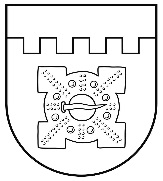 LATVIJAS REPUBLIKADOBELES NOVADA DOMEBrīvības iela 17, Dobele, Dobeles novads, LV-3701Tālr. 63707269, 63700137, 63720940, e-pasts dome@dobele.lvDOMES SĒDES PROTOKOLSDobelē2021. gada 28. janvārī									Nr. 1Sēde sasaukta plkst. 14.00Sēde atklāta plkst. 14.05Sēdi vada:	novada domes priekšsēdētājs ANDREJS SPRIDZĀNS Protokolē:	sēžu protokolu vadītāja DACE RITERFELTEPiedalās deputāti:klātienē - ALDIS CĪRULIS, VIKTORS EIHMANIS, EDGARS GAIGALIS, AINĀRS MEIERS, INITA NEIMANE (no plkst.14.20), SANITA OLŠEVSKA, NORMUNDS SMILTNIEKS pieslēgumā ZOOM platformā - ILZE ABRAMOVIČA, SARMĪTE DUDE, AGITA JANSONE, EDĪTE KAUFMANE, EDGARS LAIMIŅŠ, BAIBA LUCAUA-MAKALISTERE, KASPARS ĻAKSA, INITA NEIMANE (līdz plkst.14.15), GUNTIS SAFRANOVIČS Nepiedalās deputāts IVARS CIMERMANIS - iemesls: darba nespējas lapaSēdē piedalās pašvaldības administrācijas un iestāžu darbinieki:klātienē – Juridiskās nodaļas vadītāja LŪCIJA NARTIŠA un juriste INGUNA PERSIDSKA, datortīklu administrators GINTS DZENISpieslēgumā ZOOM platformā - izpilddirektors AGRIS VILKS, izpilddirektora vietnieks GUNĀRS KURLOVIČS, Administratīvās nodaļas vadītāja IRĒNA EIDMANE, Finanšu un grāmatvedības nodaļas vadītāja JOLANTA KALNIŅA un galvenā ekonomiste NATĀLIJA VDOBČENKO, Nekustamā īpašuma nodaļas vadītāja AUSTRA APSĪTE, Attīstības un plānošanas nodaļas vadītāja LAILA ŠEREIKO, Komunālās nodaļas vadītājs DAINIS SIRSONIS, Sociālā dienesta vadītāja BEATA LIMANĀNE, Kultūras un sporta pārvaldes vadītāja MĀRA KRŪMIŅA, Izglītības pārvaldes vadītāja AIJA DIDRIHSONE, sabiedrisko attiecību speciāliste SANTA SAVICKAANDREJS SPRIDZĀNS uzaicina reģistrēties balsošanas sistēmā.Notiek reģistrācija.ANDREJS SPRIDZĀNS uzaicina sākt darba kārtības jautājumu izskatīšanu.Darba kārtība:1.Par nekustamā īpašuma „Strazdiņi” Bērzes pagastā, Dobelesnovadā zemes ierīcības projekta apstiprināšanuZIŅO Nekustamā īpašuma nodaļas vadītāja AUSTRA APSĪTE par zemes ierīcības projekta apstiprināšanu nekustamā īpašuma „Strautiņi” Bērzes pagastā zemes vienības sadalīšanai divos zemesgabalos.Jautājums izskatīts Tautsaimniecības un attīstības komitejas sēdē 2021. gada 19. janvārī un apstiprināta lēmuma projekta iesniegšana izskatīšanai novada domē.ANDREJS SPRIDZĀNS aicina uzdot jautājumus.Deputātiem jautājumu nav.ANDREJS SPRIDZĀNS uzaicina balsot par lēmuma projektu.Saskaņā ar Zemes ierīcības likuma 8. un 19. pantu, Nekustamā īpašuma valsts kadastra likuma 9. panta pirmās daļas 1. punktu un Ministru kabineta 2006. gada 20. jūnija noteikumu Nr. 496 „Nekustamā īpašuma lietošanas mērķu klasifikācija un nekustamā īpašuma lietošanas mērķu noteikšanas un maiņas kārtība” 16.1. apakšpunktu, Dobeles novada dome ar 16 balsīm PAR (I. ABRAMOVIČA, A. CĪRULIS, S. DUDE, V. EIHMANIS, E. GAIGALIS, A. JANSONE, E. KAUFMANE, E. LAIMIŅŠ, B. LUCAUA-MAKALISTERE, K. ĻAKSA, A. MEIERS, I. NEIMANE, S. OLŠEVSKA, G. SAFRANOVIČS, N. SMILTNIEKS, A. SPRIDZĀNS), PRET – nav, ATTURAS – nav, NOLEMJ pieņemt lēmumu. (Lēmums Nr. 1/1 pielikumā)2.Par nekustamā īpašuma „Viesturi” Bērzes pagastā, Dobelesnovadā zemes ierīcības projekta apstiprināšanuZIŅO Nekustamā īpašuma nodaļas vadītāja AUSTRA APSĪTE par zemes ierīcības projekta apstiprināšanu nekustamā īpašuma „Viesturi” Bērzes pagastā zemes vienības sadalīšanai divos zemesgabalos.Jautājums izskatīts Tautsaimniecības un attīstības komitejas sēdē 2021. gada 19. janvārī un apstiprināta lēmuma projekta iesniegšana izskatīšanai novada domē.ANDREJS SPRIDZĀNS aicina uzdot jautājumus.Deputātiem jautājumu nav.ANDREJS SPRIDZĀNS uzaicina balsot par lēmuma projektu.Saskaņā ar Zemes ierīcības likuma 8. un 19. pantu, Nekustamā īpašuma valsts kadastra likuma 9. panta pirmās daļas 1. punktu un Ministru kabineta 2006. gada 20. jūnija noteikumu Nr. 496 „Nekustamā īpašuma lietošanas mērķu klasifikācija un nekustamā īpašuma lietošanas mērķu noteikšanas un maiņas kārtība” 16.1. apakšpunktu, Dobeles novada dome ar 16 balsīm PAR (I. ABRAMOVIČA, A. CĪRULIS, S. DUDE, V. EIHMANIS, E. GAIGALIS, A. JANSONE, E. KAUFMANE, E. LAIMIŅŠ, B. LUCAUA-MAKALISTERE, K. ĻAKSA, A. MEIERS, I. NEIMANE, S. OLŠEVSKA, G. SAFRANOVIČS, N. SMILTNIEKS, A. SPRIDZĀNS), PRET – nav, ATTURAS – nav, NOLEMJ pieņemt lēmumu. (Lēmums Nr. 2/1 pielikumā)3.Par nekustamā īpašuma „Mežsētas” Bikstu pagastā, Dobelesnovadā zemes ierīcības projekta apstiprināšanuZIŅO Nekustamā īpašuma nodaļas vadītāja AUSTRA APSĪTE par zemes ierīcības projekta apstiprināšanu nekustamā īpašuma „Mežsētas” Bikstu pagastā zemes vienības sadalīšanai divos zemesgabalos.Jautājums izskatīts Tautsaimniecības un attīstības komitejas sēdē 2021. gada 19. janvārī un apstiprināta lēmuma projekta iesniegšana izskatīšanai novada domē.ANDREJS SPRIDZĀNS aicina uzdot jautājumus.Deputātiem jautājumu nav.ANDREJS SPRIDZĀNS uzaicina balsot par lēmuma projektu.Saskaņā ar Zemes ierīcības likuma 8. un 19. pantu, Nekustamā īpašuma valsts kadastra likuma 9. panta pirmās daļas 1. punktu un Ministru kabineta 2006. gada 20. jūnija noteikumu Nr. 496 „Nekustamā īpašuma lietošanas mērķu klasifikācija un nekustamā īpašuma lietošanas mērķu noteikšanas un maiņas kārtība” 16.1. apakšpunktu, Dobeles novada dome ar 16 balsīm PAR (I. ABRAMOVIČA, A. CĪRULIS, S. DUDE, V. EIHMANIS, E. GAIGALIS, A. JANSONE, E. KAUFMANE, E. LAIMIŅŠ, B. LUCAUA-MAKALISTERE, K. ĻAKSA, A. MEIERS, I. NEIMANE, S. OLŠEVSKA, G. SAFRANOVIČS, N. SMILTNIEKS, A. SPRIDZĀNS), PRET – nav, ATTURAS – nav, NOLEMJ pieņemt lēmumu. (Lēmums Nr. 3/1 pielikumā)4.Par nekustamā īpašuma „Zīles” Naudītes pagastā, Dobeles novadā sadalīšanuZIŅO Nekustamā īpašuma nodaļas vadītāja AUSTRA APSĪTE par nekustamā īpašuma „Zīles” Naudītes pagastā sadalīšanu divos atsevišķos īpašumos.Jautājums izskatīts Tautsaimniecības un attīstības komitejas sēdē 2021. gada 19. janvārī un apstiprināta lēmuma projekta iesniegšana izskatīšanai novada domē.ANDREJS SPRIDZĀNS aicina uzdot jautājumus.Deputātiem jautājumu nav.ANDREJS SPRIDZĀNS uzaicina balsot par lēmuma projektu.Saskaņā ar Nekustamā īpašuma valsts kadastra likuma 9. panta pirmās daļas 1. punktu, 33. panta pirmās daļas 2. punktu un Ministru kabineta 2006. gada 20. jūnija noteikumu Nr. 496 „Nekustamā īpašuma lietošanas mērķu klasifikācija un nekustamā īpašuma lietošanas mērķu noteikšanas un maiņas kārtība” 16.1. apakšpunktu un 23. punktu, Dobeles novada dome ar 16 balsīm PAR (I. ABRAMOVIČA, A. CĪRULIS, S. DUDE, V. EIHMANIS, E. GAIGALIS, A. JANSONE, E. KAUFMANE, E. LAIMIŅŠ, B. LUCAUA-MAKALISTERE, K. ĻAKSA, A. MEIERS, I. NEIMANE, S. OLŠEVSKA, G. SAFRANOVIČS, N. SMILTNIEKS, A. SPRIDZĀNS), PRET – nav, ATTURAS – nav, NOLEMJ pieņemt lēmumu. (Lēmums Nr. 4/1 pielikumā)5.Par zemes lietošanas mērķa noteikšanuZIŅO Nekustamā īpašuma nodaļas vadītāja AUSTRA APSĪTE par zemes lietošanas mērķa noteikšanu zemes vienības “Kalna Ēzeļi” daļai Auru pagastā.Jautājums izskatīts Tautsaimniecības un attīstības komitejas sēdē 2021. gada 19. janvārī un apstiprināta lēmuma projekta iesniegšana izskatīšanai novada domē.ANDREJS SPRIDZĀNS aicina uzdot jautājumus.Deputātiem jautājumu nav.ANDREJS SPRIDZĀNS uzaicina balsot par lēmuma projektu.Saskaņā ar nekustamā īpašuma valsts kadastra likuma 9. panta pirmās daļas 1. punktu un Ministru kabineta 2006. gada 20. jūnija noteikumu Nr. 496 „Nekustamā īpašuma lietošanas mērķu klasifikācija un nekustamā īpašuma lietošanas mērķu noteikšanas un maiņas kārtība” 16.2. un 35. punktu un spēkā esošo Dobeles novada teritorijas plānojumu, Dobeles novada dome ar 16 balsīm PAR (I. ABRAMOVIČA, A. CĪRULIS, S. DUDE, V. EIHMANIS, E. GAIGALIS, A. JANSONE, E. KAUFMANE, E. LAIMIŅŠ, B. LUCAUA-MAKALISTERE, K. ĻAKSA, A. MEIERS, I. NEIMANE, S. OLŠEVSKA, G. SAFRANOVIČS, N. SMILTNIEKS, A. SPRIDZĀNS), PRET – nav, ATTURAS – nav, NOLEMJ pieņemt lēmumu. (Lēmums Nr. 5/1 pielikumā)6.Par pašvaldības nekustamā īpašuma “Jaunā māja 1” Bikstu pagastā,Dobeles novadā atsavināšanuZIŅO Nekustamā īpašuma nodaļas vadītāja AUSTRA APSĪTE par nekustamā īpašuma – apbūvēta zemesgabala “Jaunā māja 1” Bikstu pagastā un uz tā esošās dzīvojamās mājas atsavināšanu pirmpirkuma tiesīgajai personai.Jautājums izskatīts Tautsaimniecības un attīstības komitejas sēdē 2021. gada 19. janvārī un apstiprināta lēmuma projekta iesniegšana izskatīšanai novada domē.ANDREJS SPRIDZĀNS aicina uzdot jautājumus.Deputātiem jautājumu nav.ANDREJS SPRIDZĀNS uzaicina balsot par lēmuma projektu.Saskaņā ar Publiskas personas mantas atsavināšanas likuma 4. panta ceturtās daļas 5. punktu, 8. panta trešo daļu, 36. panta trešo daļu un Ministru kabineta 2011. gada 1. februāra noteikumu Nr. 109 “Kārtība, kādā atsavināma publiskas personas manta” 38. punktu, Dobeles novada dome ar 16 balsīm PAR (I. ABRAMOVIČA, A. CĪRULIS, S. DUDE, V. EIHMANIS, E. GAIGALIS, A. JANSONE, E. KAUFMANE, E. LAIMIŅŠ, B. LUCAUA-MAKALISTERE, K. ĻAKSA, A. MEIERS, I. NEIMANE, S. OLŠEVSKA, G. SAFRANOVIČS, N. SMILTNIEKS, A. SPRIDZĀNS), PRET – nav, ATTURAS – nav, NOLEMJ pieņemt lēmumu. (Lēmums Nr. 6/1 pielikumā)7.Par pašvaldības nekustamā īpašuma “Dzeguzes” Auru pagastā,Dobeles novadā atsavināšanuZIŅO Nekustamā īpašuma nodaļas vadītāja AUSTRA APSĪTE par zemesgabala “Dzeguzes” Auru pagastā atsavināšanu, rīkojot izsoli ar lejupejošu soli.Jautājums izskatīts Tautsaimniecības un attīstības komitejas sēdē 2021. gada 19. janvārī un apstiprināta lēmuma projekta iesniegšana izskatīšanai novada domē.ANDREJS SPRIDZĀNS aicina uzdot jautājumus.AINĀRS MEIERS jautā par slepenās cenas noteikšanu – vai tā nebūs zemāka par novērtējumu un vai lēmumu nevajag papildināt ar skaidrojumu.EDGARS GAIGALIS jautā, vai izsole netiks apstiprināta, ja nosolītā cena būs zemāka par slepeno cenu.Atbild AUSTRA APSĪTE, LŪCIJA NARTIŠA, ANDREJS SPRIDZĀNS un GUNĀRS KURLOVIČS.Citu jautājumu deputātiem nav.ANDREJS SPRIDZĀNS uzaicina balsot par lēmuma projektu.Saskaņā ar Publiskas personas mantas atsavināšanas likuma 7. pantu un 33. panta pirmo daļu, Dobeles novada dome ar 16 balsīm PAR (I. ABRAMOVIČA, A. CĪRULIS, S. DUDE, V. EIHMANIS, E. GAIGALIS, A. JANSONE, E. KAUFMANE, E. LAIMIŅŠ, B. LUCAUA-MAKALISTERE, K. ĻAKSA, A. MEIERS, I. NEIMANE, S. OLŠEVSKA, G. SAFRANOVIČS, N. SMILTNIEKS, A. SPRIDZĀNS), PRET – nav, ATTURAS – nav, NOLEMJ pieņemt lēmumu. (Lēmums Nr. 7/1 pielikumā)8.Par pašvaldības nekustamā īpašuma “Maliņas” Auru pagastā,Dobeles novadā atsavināšanuZIŅO Nekustamā īpašuma nodaļas vadītāja AUSTRA APSĪTE par zemesgabala “Maliņas” Auru pagastā atsavināšanu, rīkojot izsoli ar lejupejošu soli.Jautājums izskatīts Tautsaimniecības un attīstības komitejas sēdē 2021. gada 19. janvārī un apstiprināta lēmuma projekta iesniegšana izskatīšanai novada domē.ANDREJS SPRIDZĀNS aicina uzdot jautājumus.Deputātiem jautājumu nav.ANDREJS SPRIDZĀNS uzaicina balsot par lēmuma projektu.Saskaņā ar Publiskas personas mantas atsavināšanas likuma 7. pantu un 33. panta pirmo daļu, Dobeles novada dome ar 16 balsīm PAR (I. ABRAMOVIČA, A. CĪRULIS, S. DUDE, V. EIHMANIS, E. GAIGALIS, A. JANSONE, E. KAUFMANE, E. LAIMIŅŠ, B. LUCAUA-MAKALISTERE, K. ĻAKSA, A. MEIERS, I. NEIMANE, S. OLŠEVSKA, G. SAFRANOVIČS, N. SMILTNIEKS, A. SPRIDZĀNS), PRET – nav, ATTURAS – nav, NOLEMJ pieņemt lēmumu. (Lēmums Nr. 8/1 pielikumā)9.Par pašvaldības nekustamā īpašuma “Līdumnieki” Auru pagastā,Dobeles novadā atsavināšanuZIŅO Nekustamā īpašuma nodaļas vadītāja AUSTRA APSĪTE par zemesgabala “Līdumnieki” Auru pagastā atsavināšanu, rīkojot izsoli ar lejupejošu soli.Jautājums izskatīts Tautsaimniecības un attīstības komitejas sēdē 2021. gada 19. janvārī un apstiprināta lēmuma projekta iesniegšana izskatīšanai novada domē.ANDREJS SPRIDZĀNS aicina uzdot jautājumus.Deputātiem jautājumu nav.ANDREJS SPRIDZĀNS uzaicina balsot par lēmuma projektu.Saskaņā ar Publiskas personas mantas atsavināšanas likuma 7. pantu un 33. panta pirmo daļu, Dobeles novada dome ar 16 balsīm PAR (I. ABRAMOVIČA, A. CĪRULIS, S. DUDE, V. EIHMANIS, E. GAIGALIS, A. JANSONE, E. KAUFMANE, E. LAIMIŅŠ, B. LUCAUA-MAKALISTERE, K. ĻAKSA, A. MEIERS, I. NEIMANE, S. OLŠEVSKA, G. SAFRANOVIČS, N. SMILTNIEKS, A. SPRIDZĀNS), PRET – nav, ATTURAS – nav, NOLEMJ pieņemt lēmumu. (Lēmums Nr. 9/1 pielikumā)10.Par pašvaldības nekustamā īpašuma “Kārkli” Auru pagastā,Dobeles novadā atsavināšanuZIŅO Nekustamā īpašuma nodaļas vadītāja AUSTRA APSĪTE par zemesgabala “Kārkli” Auru pagastā atsavināšanu, rīkojot izsoli ar lejupejošu soli.Jautājums izskatīts Tautsaimniecības un attīstības komitejas sēdē 2021. gada 19. janvārī un apstiprināta lēmuma projekta iesniegšana izskatīšanai novada domē.ANDREJS SPRIDZĀNS aicina uzdot jautājumus.Deputātiem jautājumu nav.ANDREJS SPRIDZĀNS uzaicina balsot par lēmuma projektu.Saskaņā ar Publiskas personas mantas atsavināšanas likuma 7. pantu un 33. panta pirmo daļu, Dobeles novada dome ar 16 balsīm PAR (I. ABRAMOVIČA, A. CĪRULIS, S. DUDE, V. EIHMANIS, E. GAIGALIS, A. JANSONE, E. KAUFMANE, E. LAIMIŅŠ, B. LUCAUA-MAKALISTERE, K. ĻAKSA, A. MEIERS, I. NEIMANE, S. OLŠEVSKA, G. SAFRANOVIČS, N. SMILTNIEKS, A. SPRIDZĀNS), PRET – nav, ATTURAS – nav, NOLEMJ pieņemt lēmumu. (Lēmums Nr. 10/1 pielikumā)11.Par pašvaldības nekustamā īpašuma “Ružas” Auru pagastā,Dobeles novadā atsavināšanuZIŅO Nekustamā īpašuma nodaļas vadītāja AUSTRA APSĪTE par zemesgabala “Ružas” Auru pagastā atsavināšanu, rīkojot izsoli ar lejupejošu soli.Jautājums izskatīts Tautsaimniecības un attīstības komitejas sēdē 2021. gada 19. janvārī un apstiprināta lēmuma projekta iesniegšana izskatīšanai novada domē.ANDREJS SPRIDZĀNS aicina uzdot jautājumus.Deputātiem jautājumu nav.ANDREJS SPRIDZĀNS uzaicina balsot par lēmuma projektu.Saskaņā ar Publiskas personas mantas atsavināšanas likuma 7. pantu un 33. panta pirmo daļu, Dobeles novada dome ar 16 balsīm PAR (I. ABRAMOVIČA, A. CĪRULIS, S. DUDE, V. EIHMANIS, E. GAIGALIS, A. JANSONE, E. KAUFMANE, E. LAIMIŅŠ, B. LUCAUA-MAKALISTERE, K. ĻAKSA, A. MEIERS, I. NEIMANE, S. OLŠEVSKA, G. SAFRANOVIČS, N. SMILTNIEKS, A. SPRIDZĀNS), PRET – nav, ATTURAS – nav, NOLEMJ pieņemt lēmumu. (Lēmums Nr. 11/1 pielikumā)12.Par izsoles rezultātu apstiprināšanuZIŅO Juridiskās nodaļas juriste INGUNA PERSIDSKA par 13. janvārī notikušās nekustamo īpašumu izsoles rezultātiem, lūdz tos apstiprināt un atļaut slēgt pirkumu līgumus.ANDREJS SPRIDZĀNS aicina uzdot jautājumus.Deputātiem jautājumu nav.ANDREJS SPRIDZĀNS uzaicina balsot par lēmuma projektu.Saskaņā ar Publiskas personas mantas atsavināšanas likuma 34. panta otrajā daļā un likuma „Par pašvaldībām” 21. panta pirmās daļas 17. punktā noteikto, Dobeles novada dome ar 16 balsīm PAR (I. ABRAMOVIČA, A. CĪRULIS, S. DUDE, V. EIHMANIS, E. GAIGALIS, A. JANSONE, E. KAUFMANE, E. LAIMIŅŠ, B. LUCAUA-MAKALISTERE, K. ĻAKSA, A. MEIERS, I. NEIMANE, S. OLŠEVSKA, G. SAFRANOVIČS, N. SMILTNIEKS, A. SPRIDZĀNS), PRET – nav, ATTURAS – nav, NOLEMJ pieņemt lēmumu. (Lēmums Nr. 12/1 pielikumā)13.Par Dobeles novada domes 2020. gada 29. decembra saistošo noteikumu Nr. 17 “Grozījumi Dobeles novada domes 2017. gada 26. oktobra saistošajos noteikumos Nr. 8 “Par  sociālās palīdzības pabalstiem Dobeles novadā” precizēšanuZIŅO Juridiskās nodaļas vadītāja LŪCIJA NARTIŠA par Dobeles novada domes 2020. gada 29. decembra saistošo noteikumu Nr. 17 “Grozījumi Dobeles novada domes 2017. gada 26. oktobra saistošajos noteikumos Nr. 8 “Par sociālās palīdzības pabalstiem Dobeles novadā” precizēto redakciju.ANDREJS SPRIDZĀNS aicina uzdot jautājumus.Deputātiem jautājumu nav.ANDREJS SPRIDZĀNS uzaicina balsot par lēmuma projektu.Dobeles novada dome, pamatojoties uz likuma „Par pašvaldībām” 43. panta trešo daļu, Dobeles novada dome ar 16 balsīm PAR (I. ABRAMOVIČA, A. CĪRULIS, S. DUDE, V. EIHMANIS, E. GAIGALIS, A. JANSONE, E. KAUFMANE, E. LAIMIŅŠ, B. LUCAUA-MAKALISTERE, K. ĻAKSA, A. MEIERS, I. NEIMANE, S. OLŠEVSKA, G. SAFRANOVIČS, N. SMILTNIEKS, A. SPRIDZĀNS), PRET – nav, ATTURAS – nav, NOLEMJ pieņemt lēmumu. (Lēmums Nr. 13/1 pielikumā)14.Par Dobeles novada domes 2020. gada 29. decembra saistošo noteikumu Nr. 18 “Par maznodrošinātas mājsaimniecības ienākumu slieksni Dobeles novadā” precizēšanuZIŅO Juridiskās nodaļas vadītāja LŪCIJA NARTIŠA par Dobeles novada domes 2020. gada 29. decembra saistošo noteikumu Nr. 18 „Par maznodrošinātas mājsaimniecības ienākumu slieksni Dobeles novadā“ precizēto redakciju.ANDREJS SPRIDZĀNS aicina uzdot jautājumus.Deputātiem jautājumu nav.ANDREJS SPRIDZĀNS uzaicina balsot par lēmuma projektu.Dobeles novada dome, pamatojoties uz likuma „Par pašvaldībām” 43. panta trešo daļu, Dobeles novada dome ar 16 balsīm PAR (I. ABRAMOVIČA, A. CĪRULIS, S. DUDE, V. EIHMANIS, E. GAIGALIS, A. JANSONE, E. KAUFMANE, E. LAIMIŅŠ, B. LUCAUA-MAKALISTERE, K. ĻAKSA, A. MEIERS, I. NEIMANE, S. OLŠEVSKA, G. SAFRANOVIČS, N. SMILTNIEKS, A. SPRIDZĀNS), PRET – nav, ATTURAS – nav, NOLEMJ pieņemt lēmumu. (Lēmums Nr. 14/1 pielikumā)15.Par grozījumiem Dobeles novada domes 2018. gada 25. oktobra lēmumā Nr. 253/12“Par Dobeles novada pašvaldības iestāžu maksas pakalpojumiem”Ziņo Izglītības pārvaldes vadītāja AIJA DIDRIHSONE par grozījumiem Dobeles novada domes 2018. gada 25. oktobra lēmumā Nr. 253/12 “Par Dobeles novada pašvaldības iestāžu maksas pakalpojumiem”: ar 2021. gada 1. janvāri uz valstī izsludinātās ārkārtējās situācijas laiku no vecāku līdzdalības maksas atbrīvojot Dobeles novada profesionālās ievirzes izglītības iestāžu: Dobeles Mūzikas skolas, Dobeles Mākslas skolas un Dobeles Sporta skolas izglītojamos un nosakot, ka, mainoties epidemioloģiskajai situācijai valstī Covid-19 infekcijas izplatības laikā, lēmumu par vecāku līdzdalības maksas piemērošanu vai tās samazināšanu pieņem Dobeles novada Izglītības pārvalde.Jautājums izskatīts Izglītības, kultūras un sporta komitejas sēdē 2021. gada 20. janvārī, Finanšu un budžeta komitejas sēdē 2021. gada 21. janvārī, abās komitejās apstiprināta lēmuma projekta iesniegšana izskatīšanai novada domē.ANDREJS SPRIDZĀNS aicina uzdot jautājumus.Deputātiem jautājumu nav.ANDREJS SPRIDZĀNS uzaicina balsot par lēmuma projektu.Saskaņā ar likuma „Par pašvaldībām” 15. panta pirmās daļas 4. punktu, Izglītības likuma 12. panta otro prim daļu un Ministru kabineta 2020. gada 6. novembra rīkojumu Nr. 655 “Par ārkārtējās situācijas izsludināšanu”, Dobeles novada dome ar 16 balsīm PAR (I. ABRAMOVIČA, A. CĪRULIS, S. DUDE, V. EIHMANIS, E. GAIGALIS, A. JANSONE, E. KAUFMANE, E. LAIMIŅŠ, B. LUCAUA-MAKALISTERE, K. ĻAKSA, A. MEIERS, I. NEIMANE, S. OLŠEVSKA, G. SAFRANOVIČS, N. SMILTNIEKS, A. SPRIDZĀNS), PRET – nav, ATTURAS – nav, NOLEMJ pieņemt lēmumu. (Lēmums Nr. 15/1 pielikumā)16.Par pamatlīdzekļu izslēgšanu no grāmatvedības uzskaites ZIŅO Finanšu un grāmatvedības nodaļas vadītāja JOLANTA KALNIŅA par pamatlīdzekļa „Būvprojekts - Lauku ielas lietus un ūdens savākšanas sistēma” izslēgšanu no pašvaldības bilances.Jautājums izskatīts Finanšu un budžeta komitejas sēdē 2021. gada 21. janvārī un apstiprināta lēmuma projekta iesniegšana izskatīšanai novada domē.ANDREJS SPRIDZĀNS aicina uzdot jautājumus.Deputātiem jautājumu nav.ANDREJS SPRIDZĀNS uzaicina balsot par lēmuma projektu.Saskaņā ar likuma „Par pašvaldībām” 14. panta otrās daļas 3. punktu, Ministru kabineta 2018. gada 13. februāra noteikumu Nr. 87 “Grāmatvedības uzskaites kārtība budžeta iestādēs” Dobeles novada pašvaldības instrukcijas „Par kārtību, kādā Dobeles novada pašvaldības budžeta iestādes noraksta pamatlīdzekļus” 12. punktu (apstiprināta ar izpilddirektora 2019. gada 18. jūlija rīkojumu Nr. 53), Dobeles novada dome ar 16 balsīm PAR (I. ABRAMOVIČA, A. CĪRULIS, S. DUDE, V. EIHMANIS, E. GAIGALIS, A. JANSONE, E. KAUFMANE, E. LAIMIŅŠ, B. LUCAUA-MAKALISTERE, K. ĻAKSA, A. MEIERS, I. NEIMANE, S. OLŠEVSKA, G. SAFRANOVIČS, N. SMILTNIEKS, A. SPRIDZĀNS), PRET – nav, ATTURAS – nav, NOLEMJ pieņemt lēmumu. (Lēmums Nr. 16/1 pielikumā)17.Par izglītības iestāžu izmaksām pašvaldību savstarpējiem norēķiniem par izglītības iestāžu  sniegtajiem pakalpojumiem ZIŅO Finanšu un grāmatvedības nodaļas vadītāja JOLANTA KALNIŅA par pašvaldību savstarpējos norēķinos pielietojamo izcenojumu vienam audzēknim mēnesī noteikšanu ar 2021. gada 1. janvāri.Jautājums izskatīts Izglītības, kultūras un sporta komitejas sēdē 2021. gada 20. janvārī, Finanšu un budžeta komitejas sēdē 2021. gada 21. janvārī, abās komitejās apstiprināta lēmuma projekta iesniegšana izskatīšanai novada domē.ANDREJS SPRIDZĀNS aicina uzdot jautājumus.Deputātiem jautājumu nav.ANDREJS SPRIDZĀNS uzaicina balsot par lēmuma projektu.Saskaņā ar likuma “Par pašvaldībām” 21. panta pirmās daļas 14. punkta “g” apakšpunktā un Ministru kabineta 2016. gada 28. jūnija noteikumos Nr. 418 “Kārtība, kādā veicami pašvaldību savstarpējie norēķini par izglītības iestāžu sniegtajiem pakalpojumiem” noteikto un ievērojot pašvaldības budžeta iestāžu uzturēšanas izdevumus 2020. gadā, Dobeles novada dome ar 16 balsīm PAR (I. ABRAMOVIČA, A. CĪRULIS, S. DUDE, V. EIHMANIS, E. GAIGALIS, A. JANSONE, E. KAUFMANE, E. LAIMIŅŠ, B. LUCAUA-MAKALISTERE, K. ĻAKSA, A. MEIERS, I. NEIMANE, S. OLŠEVSKA, G. SAFRANOVIČS, N. SMILTNIEKS, A. SPRIDZĀNS), PRET – nav, ATTURAS – nav, NOLEMJ pieņemt lēmumu. (Lēmums Nr. 17/1 pielikumā)18.Par Dobeles novada domes saistošo noteikumu Nr. 1 „Dobeles novada pašvaldības budžets 2021. gadam” apstiprināšanuZIŅO Finanšu un grāmatvedības nodaļas vadītāja JOLANTA KALNIŅA par pašvaldības 2021. gada budžeta projektu, kas sagatavots atbilstoši normatīvo aktu prasībām, informē par plānotajiem budžeta ieņēmumiem un izdevumiem, par kopbudžeta ieņēmumu un izdevumu bilanci salīdzinājumā ar iepriekšējiem gadiem, par plānoto ieņēmumu un izdevumu struktūru, par finanšu resursu sadalījumu pa funkcionālajām un ekonomiskajām kategorijām, par paredzēto izdevumu apmēru salīdzinājumā ar iepriekšējiem gadiem, par finansējumu lielākajiem plānotajiem projektiem, par dotācijām pašvaldības kapitālsabiedrībām, par ieguldījumu SIA “Dobeles ūdens” un SIA “Dobeles un apkārtnes slimnīca” pamatkapitālā, par finansējumu novada labiekārtošanas darbiem, remontdarbiem pagastos un iestādēs, par autoceļu mērķdotācijas sadali un par ziedojumu un dāvinājumu budžetu.Jautājums izskatīts Tautsaimniecības un attīstības komitejas sēdē 2021. gada 19. janvārī, Sociālās komitejas sēdē 2021. gada 20. janvārī, Izglītības, kultūras un sporta komitejas sēdē 2021. gada 20. janvārī, Finanšu un budžeta komitejas sēdē 2021. gada 21. janvārī un visās komitejās apstiprināta lēmuma projekta iesniegšana izskatīšanai novada domē.ANDREJS SPRIDZĀNS aicina uzdot jautājumus.EDGARS GAIGALIS jautā, kāpēc paskaidrojuma rakstā PII “Minku parks” remonta darbiem paredzēta summa 23,5 tūkstoši euro, bet investīciju plānā - 27 tūkstoši.Atbild JOLANTA KALNIŅA un ANDREJS SPRIDZĀNS.EDGARS GAIGALIS ierosina, ka vispirms vajadzētu apstiprināt investīciju plānu un pēc tam budžetu.LAILA ŠEREIKO paskaidro investīciju plāna mērķus un būtību.EDGARS GAIGALIS jautā Izglītības pārvaldes un Kultūras un sporta pārvaldes vadītājām, vai ir būtiskas lietas, ko pārvaldes šogad nevarēs realizēt, bet plāno darīt nākotnē.MĀRA KRŪMIŅA atbild, ka 5% samazinājuma dēļ iedzīvotāju ienākuma nodokļa ieņēmumu sadalījumā starp valsts budžetu un pašvaldību esam diskutējuši par izdevumiem, bet vairāk vai mazāk visu vēlmes ir apmierinātas. Tomēr šajā gadā nevarēsim iegādāties visu nepieciešamo stadiona un arī Kapellas aprīkojumam.AIJA DIDRIHSONE informē, ka 5% samazinājums ir apspriests ar katru iestādi, vajadzības ir sarindotas prioritārā secībā.ANDREJS SPRIDZĀNS papildina, ka šobrīd atļauties kaut ko izdarīt varam, rēķinoties tikai ar savu naudu. Investīciju programmā ir iekļautas tās idejas, kuras plānojam īstenot, ja būs finansējums. Ja tāda iespēja parādās, vienmēr tiek prasīta atbilstība investīciju plānam.AINĀRS MEIERS izsakās, ka budžeta izdevumos plānotajiem līdzekļiem vajadzētu sakrist ar investīciju plānā minētajiem skaitļiem. Rosina turpmāk domāt par bērna piedzimšanas pabalsta apmēra palielināšanu, par skolēnu brīvpusdienu piešķiršanu visu pamatskolas klašu audzēkņiem, par līdzekļu atvēlēšanu minifutbola stadiona izveidošanai. Uzskata, ka par maz līdzekļu ir plānots skeitparka ierīkošanai, daudzstāvu dzīvojamo māju pagalmu uzturēšanai, arī pagastu ceļu uzturēšanai un sakārtošanai atvēlēts par maz līdzekļu salīdzinājumā ar pilsētu, kaut gan arī pilsētā daudzas ielas ir “puskatastrofālā” stāvoklī. Norāda, ka budžetā nav atspoguļots nekustamo īpašumu pārdošanā iegūto līdzekļu izlietojums.Atbild ANDREJS SPRIDZĀNS par lēmumu par līdzekļu tērēšanu pieņemšanu un par daudzdzīvokļu dzīvojamo māju iekšpagalmu sakārtošanas jautājuma virzību. Norāda, ka atļauties tērēt vairāk kā gribētos nedrīkst, jo jārēķinās ar neplānotiem izdevumiem, piemērs tam - Kapellas izdevumu sadaļas pieaugums. Neparedzēti izdevumi var parādīties arī sakarā ar novadu apvienošanos. Informē par situāciju ar skolēnu ēdināšanu, par brīvpusdienām un izsaka viedokli par šī jautājuma risinājuma iespējām turpmāk.Citu jautājumu deputātiem nav.ANDREJS SPRIDZĀNS uzaicina balsot par lēmuma projektu.Saskaņā ar likuma „Par pašvaldībām” 21. panta pirmās daļas 2. punktu un 46. pantu, Dobeles novada dome ar 16 balsīm PAR (I. ABRAMOVIČA, A. CĪRULIS, S. DUDE, V. EIHMANIS, E. GAIGALIS, A. JANSONE, E. KAUFMANE, E. LAIMIŅŠ, B. LUCAUA-MAKALISTERE, K. ĻAKSA, A. MEIERS, I. NEIMANE, S. OLŠEVSKA, G. SAFRANOVIČS, N. SMILTNIEKS, A. SPRIDZĀNS), PRET – nav, ATTURAS – nav, NOLEMJ pieņemt lēmumu. (Lēmums Nr. 18/1 pielikumā)19.Par Dobeles novada attīstības programmas 2014.-2020. gadam aktualizētāinvestīciju plāna apstiprināšanuZIŅO Attīstības un plānošanas nodaļas vadītāja LAILA ŠEREIKO par Dobeles novada attīstības programmas 2014.-2020. gadam aktualizēto investīciju plānu, informē par plānā iekļautajiem projektiem, par precizētajām idejām, par plāna atbilstību spēkā esošajai attīstības programmai un par jaunās attīstības programmas izstrādes termiņiem.Jautājums izskatīts Finanšu un budžeta komitejas sēdē 2021. gada 21. janvārī un apstiprināta lēmuma projekta iesniegšana izskatīšanai novada domē.ANDREJS SPRIDZĀNS aicina uzdot jautājumus.ILZE ABRAMOVIČA norāda, ka “Zemgales” pielikumā ir publicēta Attīstības un plānošanas nodaļas informācija par 2020. gadā pabeigtajiem un 2021. gadā turpināmajiem projektiem, diemžēl tur ir nepareizi ierakstīts, ka PII “Zvaniņš” jumta seguma remonts ir pabeigts. Varbūt ir iespēja publicēt atsauci laikrakstā “Zemgale”.Atbild LAILA ŠEREIKO, GUNĀRS KURLOVIČS un ANDREJS SPRIDZĀNS.BAIBA LUCAUA-MAKALISTERE jautā, vai, izstrādājot teritorijas attīstības programmu, tiks ņemta vērā novadu apvienošanās.LAILA ŠEREIKO atbild, ka pie programmas izstrādes visi trīs novadi strādā paralēli un kopā darba grupā.Citu jautājumu deputātiem nav.ANDREJS SPRIDZĀNS uzaicina balsot par lēmuma projektu.Saskaņā ar likuma „Par pašvaldībām” 14. panta otrās daļas 1. punktu un 2014. gada 14. oktobra noteikumu Nr. 628 „Noteikumi par pašvaldību teritorijas attīstības plānošanas dokumentiem” 73. punktu, Dobeles novada dome ar 16 balsīm PAR (I. ABRAMOVIČA, A. CĪRULIS, S. DUDE, V. EIHMANIS, E. GAIGALIS, A. JANSONE, E. KAUFMANE, E. LAIMIŅŠ, B. LUCAUA-MAKALISTERE, K. ĻAKSA, A. MEIERS, I. NEIMANE, S. OLŠEVSKA, G. SAFRANOVIČS, N. SMILTNIEKS, A. SPRIDZĀNS), PRET – nav, ATTURAS – nav, NOLEMJ pieņemt lēmumu. (Lēmums Nr. 19/1 pielikumā)20.Par sadarbības līguma slēgšanu ar biedrību „Dobeles bērniem”ZIŅO izpilddirektora vietnieks GUNĀRS KURLOVIČS par sadarbības līguma slēgšanu ar biedrību “Dobeles bērniem” par sadarbību nekustamā īpašuma Baznīcas ielā 10, Dobelē, labiekārtošanas darbos, informē par plānoto sadarbību.Jautājums skatīts Finanšu un budžeta komitejas sēdē 2021. gada 21. janvārī un apstiprināta lēmuma projekta iesniegšana izskatīšanai novada domē.ANDREJS SPRIDZĀNS aicina uzdot jautājumus.INITA NEIMANE jautā, kur var iepazīties ar projektu.ANDREJS SPRIDZĀNS atbild, ka būvvaldē.Citu jautājumu deputātiem nav.ANDREJS SPRIDZĀNS uzaicina balsot par lēmuma projektu.Pamatojoties uz likuma „Par pašvaldībām” 14. panta pirmās daļas 2. punktu, 41. panta pirmās daļas 4. punktu, Dobeles novada dome ar 16 balsīm PAR (I. ABRAMOVIČA, A. CĪRULIS, S. DUDE, V. EIHMANIS, E. GAIGALIS, A. JANSONE, E. KAUFMANE, E. LAIMIŅŠ, B. LUCAUA-MAKALISTERE, K. ĻAKSA, A. MEIERS, I. NEIMANE, S. OLŠEVSKA, G. SAFRANOVIČS, N. SMILTNIEKS, A. SPRIDZĀNS), PRET – nav, ATTURAS – nav, NOLEMJ pieņemt lēmumu. (Lēmums Nr. 20/1 pielikumā)Sēde slēgta plkst.15.25Nākošā novada domes sēde tiks sasaukta 2021. gada 25. februārī, plkst. 14.00Sēdes vadītājs							A.SPRIDZĀNS (04.02.2021.)Protokolēja							D.RITERFELTE (04.02.2021.)Sēdes audioieraksts publicēts Dobeles novada pašvaldības mājaslapā: http://www.dobele.lv/lv/content/domes-sedes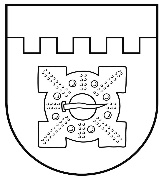 LATVIJAS REPUBLIKADOBELES NOVADA DOMEBrīvības iela 17, Dobele, Dobeles novads, LV-3701Tālr. 63707269, 63700137, 63720940, e-pasts dome@dobele.lvLĒMUMS Dobelē2021. gada 28. janvārī								Nr. 1/1Par nekustamā īpašuma „Strazdiņi” Bērzes pagastā, Dobelesnovadā zemes ierīcības projekta apstiprināšanuIzskatījusi 2021. gada 13. janvārī saņemto [..], personas kods [..], un [..], personas kods [..], iesniegumu, kurā lūgts apstiprināt zemes ierīcības projektu nekustamā īpašuma „Strazdiņi” Bērzes pagastā, Dobeles novadā zemes vienības ar kadastra apzīmējumu 46520020107 6,4 ha platībā sadalīšanai divos zemesgabalos un iesniegto zemes ierīcības projektu, Dobeles novada dome konstatē:Nekustamais īpašums „Strazdiņi”, kadastra numurs 46520020107 ar platību 6,4 ha (turpmāk arī – īpašums „Strazdiņi”) reģistrēts Zemgales rajona tiesas Bērzes pagasta zemesgrāmatā (nodalījuma Nr.100000188663) uz [..] (1/2 domājamā daļa) un [..] (1/2 domājamā daļa) vārda. Nekustamais īpašums „Strazdiņi” sastāv no vienas zemes vienības ar kadastra apzīmējumu 46520020107 ar platību 6,4 ha.Īpašnieki vēlas sadalīt nekustamā īpašuma „Strazdiņi” zemes vienību ar kadastra apzīmējumu 46520020107 divās zemes vienībās.Īpašuma „Strazdiņi” zemes ierīcības projekta izstrāde uzsākta saskaņā ar Dobeles novada pašvaldības zemes ierīcības komisijas 2020. gada 30. oktobra lēmumu. Zemes ierīcības projektu izstrādājusi SIA “RŪĶIS AG”. Zemes ierīcības projekts izstrādāts atbilstoši spēkā esošo normatīvo aktu prasībām un 2021. gada 11. janvārī saskaņots Dobeles novada pašvaldības būvvaldē.Ievērojot iepriekš minēto, saskaņā ar Zemes ierīcības likuma 8. un 19. pantu, Nekustamā īpašuma valsts kadastra likuma 9. panta pirmās daļas 1. punktu un Ministru kabineta 2006. gada 20. jūnija noteikumu Nr. 496 „Nekustamā īpašuma lietošanas mērķu klasifikācija un nekustamā īpašuma lietošanas mērķu noteikšanas un maiņas kārtība” 16.1. apakšpunktu, Dobeles novada dome NOLEMJ:1. APSTIPRINĀT SIA “RŪĶIS AG” izstrādāto zemes ierīcības projektu nekustamā īpašuma „Strazdiņi” Bērzes pagastā, Dobeles novadā zemes vienībai ar kadastra apzīmējumu 46520020107.2. NOTEIKT nekustamā īpašuma lietošanas mērķus:2.1. zemes vienībai ar kadastra apzīmējumu 46520020347 un platību 0,6 ha (Nr.1) – kods 0101 – zeme, uz kuras galvenā saimnieciskā darbība ir lauksaimniecība;2.2. zemes vienībai ar kadastra apzīmējumu 46520020348 un platību 5,8 ha (Nr.2) – kods 0101 – zeme, uz kuras galvenā saimnieciskā darbība ir lauksaimniecība.3. NOTEIKT nekustamā īpašuma objekta apgrūtinājumus:3.1. zemes vienībai ar kadastra apzīmējumu 46520020347 un platību 0,6 ha (Nr.1):3.1.1. 7312050101 – ekspluatācijas aizsargjoslas teritorija gar elektrisko tīklu gaisvadu līniju ārpus pilsētām un ciemiem ar nominālo spriegumu līdz 20 kilovoltiem -  0,10 ha   (1.- Nr. zemes ierīcības projekta plānā);3.1.2. 7312030303 – ekspluatācijas aizsargjoslas teritorija gar valsts vietējiem un pašvaldību autoceļiem lauku apvidos – 0,20 ha (2.- Nr. zemes ierīcības projekta plānā);3.1.3. 7315030100 - ceļa servitūta teritorija – 0,0 ha (3.- Nr. zemes ierīcības projekta plānā);3.1.4. 7314020101 – vides un dabas resursu aizsardzības aizsargjoslas (aizsardzības zonas) teritorija ap kultūras pieminekli laukos – 0,6 ha (5.- Nr. zemes ierīcības projekta plānā).3.2. zemes vienībai ar kadastra apzīmējumu 46520020348 un platību 5,8 ha (Nr.2):3.2.1. 7311041000 – ūdensnotekas (ūdensteču regulēta posma un speciāli raktas gultnes, kā arī uz tās esošas hidrotehniskas būves un ierīces ekspluatācijas aizsargjoslas teritorija lauksaimniecībā izmantojamās zemēs – 0,5 ha un 0,6 ha (4.,6.- Nr. zemes ierīcības projekta plānā);3.2.2. 7314020101 – vides un dabas resursu aizsardzības aizsargjoslas (aizsardzības zonas) teritorija ap kultūras pieminekli laukos – 1,6 ha (5.- Nr. zemes ierīcības projekta plānā).4. Lēmumu var pārsūdzēt Administratīvajā rajona tiesā viena mēneša laikā no lēmuma spēkā stāšanās dienas Administratīvā procesa likumā noteiktajā kārtībā.Domes priekšsēdētājs									A.SpridzānsLATVIJAS REPUBLIKADOBELES NOVADA DOMEBrīvības iela 17, Dobele, Dobeles novads, LV-3701Tālr. 63707269, 63700137, 63720940, e-pasts dome@dobele.lvLĒMUMS Dobelē2021. gada 28. janvārī								Nr. 2/1Par nekustamā īpašuma „Viesturi” Bērzes pagastā, Dobelesnovadā zemes ierīcības projekta apstiprināšanuIzskatījusi 2021. gada 13. janvārī saņemto [..], personas kods [..], iesniegumu, kurā lūgts apstiprināt zemes ierīcības projektu nekustamā īpašuma „Viesturi” Bērzes pagastā, Dobeles novadā zemes vienības ar kadastra apzīmējumu 46520050076 19,7 ha platībā sadalīšanai divos zemesgabalos un iesniegto zemes ierīcības projektu, Dobeles novada dome konstatē:Nekustamais īpašums „Viesturi”, kadastra numurs 46520030174 ar platību 19,7 ha (turpmāk arī – īpašums „Viesturi”) reģistrēts Zemgales rajona tiesas Bērzes pagasta zemesgrāmatā (nodalījuma Nr.100000128720) uz [..] vārda. Nekustamais īpašums „Viesturi” sastāv no vienas zemes vienības ar kadastra apzīmējumu 46520050076 ar platību 19,7 ha. Īpašnieks vēlas sadalīt nekustamā īpašuma „Viesturi” zemes vienību ar kadastra apzīmējumu 46520050076 divās zemes vienībās.Īpašuma „Viesturi” zemes ierīcības projekta izstrāde uzsākta saskaņā ar Dobeles novada pašvaldības zemes ierīcības komisijas 2020. gada 8. decembra lēmumu. Zemes ierīcības projektu izstrādājusi SIA “RŪĶIS AG”. Zemes ierīcības projekts izstrādāts atbilstoši spēkā esošo normatīvo aktu prasībām un 2021. gada 11. janvārī saskaņots Dobeles novada pašvaldības būvvaldē.Ievērojot iepriekš minēto, saskaņā ar Zemes ierīcības likuma 8. un 19. pantu, Nekustamā īpašuma valsts kadastra likuma 9. panta pirmās daļas 1. punktu un Ministru kabineta 2006. gada 20. jūnija noteikumu Nr. 496 „Nekustamā īpašuma lietošanas mērķu klasifikācija un nekustamā īpašuma lietošanas mērķu noteikšanas un maiņas kārtība” 16.1. apakšpunktu, Dobeles novada dome NOLEMJ:1. APSTIPRINĀT SIA “RŪĶIS AG” izstrādāto zemes ierīcības projektu nekustamā īpašuma „Viesturi” Bērzes pagastā, Dobeles novadā zemes vienībai ar kadastra apzīmējumu 46520050076.2. NOTEIKT nekustamā īpašuma lietošanas mērķus:2.1. zemes vienībai ar kadastra apzīmējumu 46520050532 un platību 5,1 ha (Nr.1) – kods 0101 – zeme, uz kuras galvenā saimnieciskā darbība ir lauksaimniecība;2.2. zemes vienībai ar kadastra apzīmējumu 46520050533 un platību 14,6 ha (Nr.2) – kods 0101 – zeme, uz kuras galvenā saimnieciskā darbība ir lauksaimniecība.3. NOTEIKT nekustamā īpašuma objekta apgrūtinājumus:3.1. zemes vienībai ar kadastra apzīmējumu 46520050532 un platību 5,1 ha (Nr.1):3.1.1. 7312050101 – ekspluatācijas aizsargjoslas teritorija gar elektrisko tīklu gaisvadu līniju ārpus pilsētām un ciemiem ar nominālo spriegumu līdz 20 kilovoltiem - 0,30 ha (1.- Nr. zemes ierīcības projekta plānā);3.1.2. 7312030303 – ekspluatācijas aizsargjoslas teritorija gar valsts vietējiem un pašvaldību autoceļiem lauku apvidos – 0,10 ha (2.- Nr. zemes ierīcības projekta plānā).3.2. zemes vienībai ar kadastra apzīmējumu 46520050533 un platību 14,6 ha (Nr.2):3.2.1. 7312050101 – ekspluatācijas aizsargjoslas teritorija gar elektrisko tīklu gaisvadu līniju ārpus pilsētām un ciemiem ar nominālo spriegumu līdz 20 kilovoltiem -  0,10 ha   (1.- Nr. zemes ierīcības projekta plānā);3.2.2. 7312030303 – ekspluatācijas aizsargjoslas teritorija gar valsts vietējiem un pašvaldību autoceļiem lauku apvidos – 0,80 ha (2.- Nr. zemes ierīcības projekta plānā);3.2.3. 7311041000 – ūdensnotekas (ūdensteču regulēta posma un speciāli raktas gultnes, kā arī uz tās esošas hidrotehniskas būves un ierīces ekspluatācijas aizsargjoslas teritorija lauksaimniecībā izmantojamās zemēs – 0,40 ha (3.- Nr. zemes ierīcības projekta plānā).4. Lēmumu var pārsūdzēt Administratīvajā rajona tiesā viena mēneša laikā no lēmuma spēkā stāšanās dienas Administratīvā procesa likumā noteiktajā kārtībā.Domes priekšsēdētājs									A.SpridzānsLATVIJAS REPUBLIKADOBELES NOVADA DOMEBrīvības iela 17, Dobele, Dobeles novads, LV-3701Tālr. 63707269, 63700137, 63720940, e-pasts dome@dobele.lvLĒMUMS Dobelē2021. gada 28. janvārī								Nr. 3/1Par nekustamā īpašuma „Mežsētas” Bikstu pagastā, Dobelesnovadā zemes ierīcības projekta apstiprināšanuIzskatījusi 2021. gada 15. janvārī saņemto SIA “DOBELES MĒRNIEKS”, iesniegumu, kurā lūgts apstiprināt zemes ierīcības projektu nekustamā īpašuma „Mežsētas” Bikstu pagastā, Dobeles novadā zemes vienības ar kadastra apzīmējumu 46540060022 20,0 ha platībā sadalīšanai divos zemesgabalos un iesniegto zemes ierīcības projektu, Dobeles novada dome konstatē:Nekustamais īpašums „Mežsētas”, kadastra numurs 46540060020, ar kopplatību 23,18 ha (turpmāk arī – īpašums „Mežsētas”) reģistrēts Zemgales rajona tiesas Bikstu pagasta zemesgrāmatā (nodalījuma Nr.100000064792) uz [..] (1/2 domājamā daļa) un [..] (1/2 domājamā daļa) vārda.Nekustamais īpašums „Mežsētas” sastāv no trijām zemes vienībām ar kadastra apzīmējumiem: 46540060020 ar platību 0,38 ha, 46540060021 ar platību 2,8 ha un 46540060022 ar platību 20,0 ha. Īpašnieki vēlas sadalīt nekustamā īpašuma „Mežsētas” zemes vienību ar kadastra apzīmējumu 46540060022 divās zemes vienībās.Īpašuma „Mežsētas” zemes ierīcības projekta izstrāde uzsākta saskaņā ar Dobeles novada pašvaldības zemes ierīcības komisijas 2020. gada 29. decembra lēmumu. Zemes ierīcības projektu izstrādājusi SIA “DOBELES MĒRNIEKS”.Zemes ierīcības projekts izstrādāts atbilstoši spēkā esošo normatīvo aktu prasībām un 2021. gada 15. janvārī saskaņots Dobeles novada pašvaldības būvvaldē.Ievērojot iepriekš minēto, saskaņā ar Zemes ierīcības likuma 8. un 19. pantu, Nekustamā īpašuma valsts kadastra likuma 9. panta pirmās daļas 1. punktu un Ministru kabineta 2006. gada 20. jūnija noteikumu Nr. 496 „Nekustamā īpašuma lietošanas mērķu klasifikācija un nekustamā īpašuma lietošanas mērķu noteikšanas un maiņas kārtība” 16.1. apakšpunktu, Dobeles novada dome NOLEMJ:1. APSTIPRINĀT SIA “DOBELES MĒRNIEKS” izstrādāto zemes ierīcības projektu nekustamā īpašuma „Mežsētas” Bikstu pagastā, Dobeles novadā zemes vienībai ar kadastra apzīmējumu 46540060022.2. NOTEIKT nekustamā īpašuma lietošanas mērķus:2.1. zemes vienībai ar kadastra apzīmējumu 46540060270 un platību 9,4 ha (Nr.1) – kods 0101 – zeme, uz kuras galvenā saimnieciskā darbība ir lauksaimniecība;2.2. zemes vienībai ar kadastra apzīmējumu 46540060271 un platību 10,6 ha (Nr.2) – kods 0201 – zeme, uz kuras galvenā saimnieciskā darbība ir mežsaimniecība.3. NOTEIKT nekustamā īpašuma objekta apgrūtinājumus:3.1. zemes vienībai ar kadastra apzīmējumu 46540060270 un platību 9,4 ha (Nr.1):3.1.1. 7312030302 – ekspluatācijas aizsargjoslas teritorija gar valsts reģionālajiem autoceļiem lauku apvidos - 0,14 ha (1.- Nr. zemes ierīcības projekta plānā);3.1.2. 7316080100 – sanitārās aizsargjoslas teritorija ap kapsētu - 0,38 ha (2.- Nr. zemes ierīcības projekta plānā);3.1.3. 7312030301 – ekspluatācijas aizsargjoslas teritorija gar valsts galvenajiem autoceļiem lauku apvidos – 3,12 ha (3.- Nr. zemes ierīcības projekta plānā);3.1.4. 7312050101 – ekspluatācijas aizsargjoslas teritorija gar elektrisko tīklu gaisvadu līniju ārpus pilsētām un ciemiem ar nominālo spriegumu līdz 20 kilovoltiem - 0,60 ha (4.- Nr. zemes ierīcības projekta plānā);3.1.5. 7311020101 – vairāk par 100 kilometriem garas dabiskas ūdensteces vides un dabas resursu aizsardzības aizsargjoslas teritorija lauku apvidos - 0,06 ha (5.- Nr. zemes ierīcības projekta plānā);3.1.6. 7312030303 – ekspluatācijas aizsargjoslas teritorija gar valsts vietējiem un pašvaldību autoceļiem lauku apvidos – 0,58 ha (6.- Nr. zemes ierīcības projekta plānā).3.2. zemes vienībai ar kadastra apzīmējumu 46540060271 un platību 10,6 ha (Nr.2):3.2.1. 7312030301 – ekspluatācijas aizsargjoslas teritorija gar valsts galvenajiem autoceļiem lauku apvidos – 0,08 ha (3.- Nr. zemes ierīcības projekta plānā);3.2.2. 7311020101 – vairāk par 100 kilometriem garas dabiskas ūdensteces vides un dabas resursu aizsardzības aizsargjoslas teritorija lauku apvidos - 0,06 ha (5.- Nr. zemes ierīcības projekta plānā);3.2.3. 7312050804 – ekspluatācijas aizsargjoslas teritorija gar elektrisko tīklu gaisvadu līniju ar nominālo spriegumu līdz 330 kilovolti, ja tā šķērso meža teritoriju - 1,51 ha (7.- Nr. zemes ierīcības projekta plānā).4. Lēmumu var pārsūdzēt Administratīvajā rajona tiesā viena mēneša laikā no lēmuma spēkā stāšanās dienas Administratīvā procesa likumā noteiktajā kārtībā.Domes priekšsēdētājs								 	A.SpridzānsLATVIJAS REPUBLIKADOBELES NOVADA DOMEBrīvības iela 17, Dobele, Dobeles novads, LV-3701Tālr. 63707269, 63700137, 63720940, e-pasts dome@dobele.lvLĒMUMS Dobelē2021. gada 28. janvārī								Nr. 4/1Par nekustamā īpašuma „Zīles” Naudītes pagastā, Dobeles novadā sadalīšanuDobeles novada dome ir izskatījusi 2021. gada 7. janvārī Dobeles novada pašvaldībā saņemto AS „Latvijas valsts meži”, vienotais reģistrācijas Nr. 40003466281, struktūrvienības LVM Nekustamo īpašumu pārvaldes iesniegumu (pamatojoties uz 2020. gada 21. decembrī ar [..], personas kods [..], noslēgto līgumu Nr.5.3.3_0001_260_21_1 par zemes vienības ar kadastra apzīmējumu 46800030139 pirkšanu) par nekustamā īpašuma „Zīles” Naudītes pagastā, Dobeles novadā (turpmāk arī – nekustamais īpašums „Zīles”) sadalīšanu.Nekustamais īpašums „Zīles”, kadastra numurs 46800030018 ar kopplatību 26,7 ha reģistrēts Zemgales rajona tiesas Naudītes pagasta zemesgrāmatā (nodalījuma Nr. 37) uz [..] vārda. Nekustamais īpašums „Zīles” sastāv no divām zemes vienībām ar kadastra apzīmējumiem: 46800030018 ar platību 15,2 ha, un 46800030139 ar platību 11,5 ha.Nekustamā īpašuma „Zīles” lietošanas mērķis ir zeme, uz kuras galvenā saimnieciskā darbība ir lauksaimniecība.[..] vēlas sadalīt nekustamo īpašumu „Zīles” divos atsevišķos īpašumos.Saskaņā ar Nekustamā īpašuma valsts kadastra likuma 9. panta pirmās daļas 1. punktu, 33. panta pirmās daļas 2. punktu un Ministru kabineta 2006. gada 20. jūnija noteikumu Nr. 496 „Nekustamā īpašuma lietošanas mērķu klasifikācija un nekustamā īpašuma lietošanas mērķu noteikšanas un maiņas kārtība” 16.1. apakšpunktu un 23. punktu, Dobeles novada dome NOLEMJ:	1. ATĻAUT sadalīt nekustamo īpašumu „Zīles” Naudītes pagastā, Dobeles novadā divos atsevišķos īpašumos.2. NOTEIKT nekustamā īpašuma lietošanas mērķus:2.1. īpašumam ar kadastra apzīmējumu 46800030018 15,2 ha platībā – zeme, uz kuras galvenā saimnieciskā darbība ir lauksaimniecība (kods 0101);2.2. īpašumam ar kadastra apzīmējumu 46800030139 11,5 ha platībā – zeme, uz kuras galvenā saimnieciskā darbība ir mežsaimniecība (kods 0201).3. Lēmumu var pārsūdzēt Administratīvajā rajona tiesā, Jelgavas tiesu namā, Atmodas ielā 19, Jelgavā, viena mēneša laikā no tā spēkā stāšanās dienas.Domes priekšsēdētājs 									A.SpridzānsLATVIJAS REPUBLIKADOBELES NOVADA DOMEBrīvības iela 17, Dobele, Dobeles novads, LV-3701Tālr. 63707269, 63700137, 63720940, e-pasts dome@dobele.lvLĒMUMS Dobelē2021. gada 28. janvārī								Nr. 5/1Par zemes lietošanas mērķa noteikšanuDobeles novada pašvaldībā 2021. gada 14. janvārī saņemts [..], personas kods [..], iesniegums par zemes lietošanas mērķa noteikšanu nekustamā īpašuma „Kalna Ēzeļi” Auru pagastā, Dobeles novadā (turpmāk arī – nekustamais īpašums „Kalna Ēzeļi”) zemes vienības ar kadastra apzīmējumu 46460050076 daļai 1,89 ha platībā.Nekustamais īpašums „Kalna Ēzeļi”, kadastra numurs 46460050077 ar kopplatību 5,8 ha reģistrēts Zemgales rajona tiesas Auru pagasta zemesgrāmatā (nodalījuma Nr. 100000590959) uz [..] vārda. Nekustamais īpašums „Kalna Ēzeļi” sastāv no vienas zemes vienības ar kadastra apzīmējumu 46460050076 ar platību 5,8 ha.Ar 2020. gada 14. decembrī noslēgto līgumu par apbūves tiesību piešķiršanu starp [..], personas kods [..], un [..], personas kods [..], noteikta apbūves tiesība uz zemes vienības ar kadastra apzīmējumu 46460050076 daļu 1,89 ha platībā.Iepazinusies ar iesniegtajiem dokumentiem un pārbaudījusi to atbilstību Dobeles novada teritorijas plānojuma 2013.-2025. gadam grozījumiem, kas apstiprināti ar Dobeles novada domes 2017. gada 27. jūlija lēmumu Nr. 187/9 „Par Dobeles novada teritorijas plānojuma 2013.-2025. gadam grozījumu un Vides pārskata apstiprināšanu un Dobeles novada domes saistošo noteikumu Nr. 3 “Dobeles novada teritorijas plānojuma 2013.-2025. gadam grozījumu teritorijas izmantošanas un apbūves noteikumi un grafiskā daļa izdošanu”, Dobeles novada dome konstatē, ka nekustamais īpašums „Kalna Ēzeļi” ar kadastra apzīmējumu 46460050076 atrodas lauksaimniecības un mežu teritorijā un tam var noteikt lietošanas mērķi – sportam un atpūtai aprīkotās dabas teritorijas, kas arī tika noteikts ar Dobeles novada domes 2017. gada 29. jūnija lēmumu Nr. 129/7„Par nekustamā īpašuma „Kalna Ēzeļi” Auru pagastā, Dobeles novadā zemes ierīcības projekta apstiprināšanu.”Saskaņā ar nekustamā īpašuma valsts kadastra likuma 9. panta pirmās daļas 1. punktu un Ministru kabineta 2006. gada 20. jūnija noteikumu Nr. 496 „Nekustamā īpašuma lietošanas mērķu klasifikācija un nekustamā īpašuma lietošanas mērķu noteikšanas un maiņas kārtība” 16.2. un 35. punktu un spēkā esošo Dobeles novada teritorijas plānojumu, Dobeles novada dome NOLEMJ:1. NOTEIKT zemes vienības daļai ar kadastra apzīmējumu 464600500768001 3,91 ha platībā lietošanas mērķi – sportam un atpūtai aprīkotās dabas teritorijas (kods 0503).2. NOTEIKT zemes vienības daļai ar kadastra apzīmējumu 464600500768002 1,89 ha platībā lietošanas mērķi – sportam un atpūtai aprīkotās dabas teritorijas (kods 0503).Domes priekšsēdētājs								A.SpridzānsLATVIJAS REPUBLIKADOBELES NOVADA DOMEBrīvības iela 17, Dobele, Dobeles novads, LV-3701Tālr. 63707269, 63700137, 63720940, e-pasts dome@dobele.lvLĒMUMS Dobelē2021. gada 28. janvārī								Nr. 6/1Par pašvaldības nekustamā īpašuma “Jaunā māja 1” Bikstu pagastā,Dobeles novadā atsavināšanuDobeles novada pašvaldība ir saņēmusi dzīvojamās mājas “Jaunā māja 1” Bikstu pagastā, Dobeles novadā (turpmāk – nekustamais īpašums “Jaunā māja 1”) īrnieces [..] ierosinājumu atsavināt Dobeles novada pašvaldībai piederošu nekustamo īpašumu “Jaunā māja 1”.Nekustamais īpašums “Jaunā māja 1” ar kadastra Nr. 4654 002 0048, sastāvošs no zemesgabala ar platību 0,45 ha un uz tā esošas būves – dzīvojamās mājas ar kadastra apzīmējumu 4654 002 0048 001, reģistrēts Zemgales rajona tiesas Bikstu pagasta zemesgrāmatā, nodalījuma Nr. 1000 0060 6800 uz Dobeles novada pašvaldības vārda.Sertificēta vērtētāja Guntara Pugeja 2020. gada 15. septembrī noteiktā vērtība 3800 EUR (saskaņā ar Standartizācijas likumā paredzētajā kārtībā apstiprinātajiem īpašuma vērtēšanas standartiem).	Saskaņā ar Publiskas personas mantas atsavināšanas likuma 4. panta ceturtās daļas 5. punktu, 8. panta trešo daļu, 36 panta trešo daļu un Ministru kabineta 2011. gada 1. februāra noteikumu Nr. 109 “Kārtība, kādā atsavināma publiskas personas manta” 38. punktu, Dobeles novada dome NOLEMJ:Atsavināt nekustamo īpašumu – apbūvētu zemesgabalu “Jaunā māja 1” Bikstu pagastā, Dobeles novadā ar kadastra numuru 4654 002 0048, 0,45 ha platībā un uz tā esošo būvi – dzīvojamo māju ar kadastra apzīmējumu 4654 002 0048 001.Apstiprināt lēmuma 1. punktā minētā nekustamā īpašuma nosacīto cenu 5000 EUR (pieci tūkstoši euro).Piedāvāt [..], personas kods [..], viena mēneša laikā no šī lēmuma saņemšanas dienas, izmantot pirmpirkuma tiesības un pirkt nekustamo īpašumu “Jaunā māja 1” Bikstu pagastā, Dobeles novadā par nosacīto cenu 5000 EUR.Pirmpirkuma tiesību izmantošanas gadījumā, pirkuma maksa pilnā apmērā samaksājama viena mēneša laikā no atsavināšanas lēmuma saņemšanas dienas. Ja nekustamais īpašums tiek pirkts uz nomaksu līdz pieciem gadiem, tad viena mēneša laikā no lēmuma saņemšanas dienas samaksājams  avanss 10% apmērā no pirkuma maksas.Gadījumā, ja pirkuma maksa pilnā apjomā vai avanss netiek samaksāts šajā lēmumā noteiktajā termiņā, šis lēmums zaudē spēku.Domes priekšsēdētājs									A.SpridzānsLATVIJAS REPUBLIKADOBELES NOVADA DOMEBrīvības iela 17, Dobele, Dobeles novads, LV-3701Tālr. 63707269, 63700137, 63720940, e-pasts dome@dobele.lvLĒMUMS Dobelē2021. gada 28. janvārī								Nr. 7/1Par pašvaldības nekustamā īpašuma “Dzeguzes” Auru pagastā,Dobeles novadā atsavināšanuDobeles novada pašvaldība ir ierosinājusi zemesgabala “Dzeguzes” Auru pagastā, Dobeles novadā atsavināšanu.Nekustamais īpašums – zemesgabals “Dzeguzes” Auru pagastā, Dobeles novadā ar kadastra Nr. 4646 001 0127 un platību 50,06 ha reģistrēts Zemgales rajona tiesas Auru pagasta zemesgrāmatā (nodalījuma Nr. 100000192750) uz Dobeles novada pašvaldības vārda.	Saskaņā ar domes 2020. gada 30. janvāra, 2020. gada 15. maija un 2020. gada 30. jūlija lēmumiem, Dobeles novada pašvaldības īpašuma konversijas komisija organizēja minētā nekustamā īpašuma izsoles ar augšupejošu soli, taču ne uz vienu no trim izsludinātajām izsolēm pretendenti nepieteicās. Līdz ar to izsoles tika atzītas par nenotikušām.Saskaņā ar Publiskas personas mantas atsavināšanas likuma 7. panta noteikto, ja lēmumā par publiskas personas mantas atsavināšanu noteiktais atsavināšanas veids nav bijis sekmīgs, institūcija, kura devusi atļauju atsavināšanai, var noteikt citu atsavināšanas veidu. Savukārt minētā likuma 32. panta trešās daļas 2. punkts noteic, ka pēc trešās nesekmīgās izsoles institūcija, kas organizē nekustamā īpašuma atsavināšanu, var ierosināt: 1) veikt atkārtotu novērtēšanu; 2) citu šajā likumā paredzēto atsavināšanas veidu; 3) atcelt lēmumu par nodošanu atsavināšanai. Dobeles novada pašvaldības Īpašuma konversijas komisija ierosina rīkot nekustamā īpašuma izsoli ar lejupejošu soli.Saskaņā ar Publiskas personas mantas atsavināšanas likuma 7. pantu un 33. panta pirmo daļu, Dobeles novada dome NOLEMJ:1. PĀRDOT atklātā izsolē ar lejupejošu soli nekustamo īpašumu – zemesgabalu “Dzeguzes” Auru pagastā, Dobeles novadā ar kadastra Nr. 4646 001 0127, platība 50,06 ha, tai sk. meži – 18,91 ha.2.NOTEIKT lēmuma 1. punktā minētā nekustamā īpašuma nosacīto cenu 156000 EUR (viens simts piecdesmit seši tūkstoši euro), tai skaitā zemei – 97500 EUR (deviņdesmit septiņi tūkstoši pieci simti euro) un mežaudzei 58500 EUR (piecdesmit astoņi tūkstoši pieci simti euro).3. UZDOT Dobeles novada pašvaldības Īpašuma konversijas komisijai apstiprināt izsoles noteikumus, noteikt slepeno cenu un organizēt nekustamā īpašuma atsavināšanu likumā noteiktajā kārtībā.Domes priekšsēdētājs									A.SpridzānsLATVIJAS REPUBLIKADOBELES NOVADA DOMEBrīvības iela 17, Dobele, Dobeles novads, LV-3701Tālr. 63707269, 63700137, 63720940, e-pasts dome@dobele.lvLĒMUMS Dobelē2021. gada 28. janvārī								Nr. 8/1Par pašvaldības nekustamā īpašuma “Maliņas” Auru pagastā,Dobeles novadā atsavināšanuDobeles novada pašvaldība ir ierosinājusi zemesgabala “Maliņas” Auru pagastā, Dobeles novadā atsavināšanu.Nekustamais īpašums – zemesgabals “Maliņas” Auru pagastā, Dobeles novadā ar kadastra Nr. 4646 001 0130 un platību 39,71 ha reģistrēts Zemgales rajona tiesas Auru pagasta zemesgrāmatā (nodalījuma Nr. 100000192758) uz Dobeles novada pašvaldības vārda.	Saskaņā ar domes 2020. gada 30. janvāra, 2020. gada 15. maija un 2020. gada 30. jūlija lēmumiem, Dobeles novada pašvaldības īpašuma konversijas komisija organizēja minētā nekustamā īpašuma izsoles ar augšupejošu soli, taču ne uz vienu no trim izsludinātajām izsolēm pretendenti nepieteicās. Līdz ar to izsoles tika atzītas par nenotikušām.Saskaņā ar Publiskas personas mantas atsavināšanas likuma 7. pantā noteikto, ja lēmumā par publiskas personas mantas atsavināšanu noteiktais atsavināšanas veids nav bijis sekmīgs, institūcija, kura devusi atļauju atsavināšanai, var noteikt citu atsavināšanas veidu. Savukārt minētā likuma 32. panta trešās daļas 2. punkts noteic, ka pēc trešās nesekmīgās izsoles institūcija, kas organizē nekustamā īpašuma atsavināšanu, var ierosināt: 1) veikt atkārtotu novērtēšanu; 2) citu šajā likumā paredzēto atsavināšanas veidu; 3) atcelt lēmumu par nodošanu atsavināšanai. Dobeles novada pašvaldības Īpašuma konversijas komisija ierosina rīkot nekustamā īpašuma izsoli ar lejupejošu soli. Saskaņā ar Publiskas personas mantas atsavināšanas likuma 7. pantu un 33. panta pirmo daļu, Dobeles novada dome NOLEMJ:1. PĀRDOT atklātā izsolē ar lejupejošu soli nekustamo īpašumu – zemesgabalu “Maliņas” Auru pagastā, Dobeles novadā ar kadastra Nr. 4646 001 0130, platība 39,71 ha, tai sk. meži – 11,18 ha.2.NOTEIKT lēmuma 1. punktā minētā nekustamā īpašuma nosacīto cenu 110500 EUR (viens simts desmit tūkstoši pieci simti euro), tai skaitā zemei – 65000 EUR (sešdesmit pieci tūkstoši euro) un mežaudzei 45500 EUR (četrdesmit pieci tūkstoši pieci simti euro).3. UZDOT Dobeles novada pašvaldības Īpašuma konversijas komisijai apstiprināt izsoles noteikumus, noteikt slepeno cenu un organizēt nekustamā īpašuma atsavināšanu likumā noteiktajā kārtībā.Domes priekšsēdētājs									A.SpridzānsLATVIJAS REPUBLIKADOBELES NOVADA DOMEBrīvības iela 17, Dobele, Dobeles novads, LV-3701Tālr. 63707269, 63700137, 63720940, e-pasts dome@dobele.lvLĒMUMS Dobelē2021. gada 28. janvārī								Nr. 9/1Par pašvaldības nekustamā īpašuma “Līdumnieki” Auru pagastā,Dobeles novadā atsavināšanuDobeles novada pašvaldība ir ierosinājusi zemesgabala “Līdumnieki” Auru pagastā, Dobeles novadā atsavināšanu.Nekustamais īpašums – zemesgabals “Līdumnieki” Auru pagastā, Dobeles novadā ar kadastra Nr. 4646 001 0120 un platību 16,8 ha reģistrēts Zemgales rajona tiesas Auru pagasta zemesgrāmatā (nodalījuma Nr. 100000593848) uz Dobeles novada pašvaldības vārda.	Saskaņā ar domes 2020. gada 30. janvāra, 2020. gada 15. maija un 2020. gada 30. jūlija lēmumiem, Dobeles novada pašvaldības īpašuma konversijas komisija organizēja minētā nekustamā īpašuma izsoles ar augšupejošu soli, taču ne uz vienu no trim izsludinātajām izsolēm pretendenti nepieteicās. Līdz ar to izsoles tika atzītas par nenotikušām.Saskaņā ar Publiskas personas mantas atsavināšanas likuma 7. pantā noteikto, ja lēmumā par publiskas personas mantas atsavināšanu noteiktais atsavināšanas veids nav bijis sekmīgs, institūcija, kura devusi atļauju atsavināšanai, var noteikt citu atsavināšanas veidu. Savukārt minētā likuma 32. panta trešās daļas 2. punkts noteic, ka pēc trešās nesekmīgās izsoles institūcija, kas organizē nekustamā īpašuma atsavināšanu, var ierosināt: 1) veikt atkārtotu novērtēšanu; 2) citu šajā likumā paredzēto atsavināšanas veidu; 3) atcelt lēmumu par nodošanu atsavināšanai. Dobeles novada pašvaldības Īpašuma konversijas komisija ierosina rīkot nekustamā īpašuma izsoli ar lejupejošu soli. Saskaņā ar Publiskas personas mantas atsavināšanas likuma 7. pantu un 33. panta pirmo daļu, Dobeles novada dome NOLEMJ:1. PĀRDOT atklātā izsolē ar lejupejošu soli nekustamo īpašumu – zemesgabalu “Līdumnieki” Auru pagastā, Dobeles novadā ar kadastra Nr. 4646 001 0120, platība 16,8 ha, tai sk. meži – 2,9 ha.2.NOTEIKT lēmuma 1. punktā minētā nekustamā īpašuma nosacīto cenu 35750 EUR (trīsdesmit pieci tūkstoši septiņi simti piecdesmit euro), tai skaitā zemei – 26000 EUR (divdesmit seši tūkstoši euro) un mežaudzei 9750 EUR (deviņi tūkstoši septiņi simti piecdesmit euro).3. UZDOT Dobeles novada pašvaldības Īpašuma konversijas komisijai apstiprināt izsoles noteikumus, noteikt slepeno cenu un organizēt nekustamā īpašuma atsavināšanu likumā noteiktā kārtībā.Domes priekšsēdētājs									A.SpridzānsLATVIJAS REPUBLIKADOBELES NOVADA DOMEBrīvības iela 17, Dobele, Dobeles novads, LV-3701Tālr. 63707269, 63700137, 63720940, e-pasts dome@dobele.lvLĒMUMS Dobelē2021. gada 28. janvārī								Nr. 10/1Par pašvaldības nekustamā īpašuma “Kārkli” Auru pagastā,Dobeles novadā atsavināšanuDobeles novada pašvaldība ir ierosinājusi zemesgabala “Kārkli” Auru pagastā, Dobeles novadā atsavināšanu.Nekustamais īpašums – zemesgabals “Kārkli” Auru pagastā, Dobeles novadā ar kadastra Nr. 4646 001 0129 un platību 41,48 ha reģistrēts Zemgales rajona tiesas Auru pagasta zemesgrāmatā (nodalījuma Nr. 100000193054) uz Dobeles novada pašvaldības vārda.	Saskaņā ar domes 2020. gada 30. janvāra, 2020. gada 15. maija un 2020. gada 30. jūlija lēmumiem, Dobeles novada pašvaldības īpašuma konversijas komisija organizēja minētā nekustamā īpašuma izsoles ar augšupejošu soli, taču ne uz vienu no trim izsludinātajām izsolēm pretendenti nepieteicās. Līdz ar to izsoles tika atzītas par nenotikušām.Saskaņā ar Publiskas personas mantas atsavināšanas likuma 7. pantā noteikto, ja lēmumā par publiskas personas mantas atsavināšanu noteiktais atsavināšanas veids nav bijis sekmīgs, institūcija, kura devusi atļauju atsavināšanai, var noteikt citu atsavināšanas veidu. Savukārt minētā likuma 32. panta trešās daļas 2. punkts noteic, ka pēc trešās nesekmīgās izsoles institūcija, kas organizē nekustamā īpašuma atsavināšanu, var ierosināt: 1) veikt atkārtotu novērtēšanu; 2) citu šajā likumā paredzēto atsavināšanas veidu; 3) atcelt lēmumu par nodošanu atsavināšanai. Dobeles novada pašvaldības Īpašuma konversijas komisija ierosina rīkot nekustamā īpašuma izsoli ar lejupejošu soli. Saskaņā ar Publiskas personas mantas atsavināšanas likuma 7. pantu un 33. panta pirmo daļu, Dobeles novada dome NOLEMJ:1. PĀRDOT atklātā izsolē ar lejupejošu soli nekustamo īpašumu – zemesgabalu “Kārkli” Auru pagastā, Dobeles novadā ar kadastra Nr. 4646 001 0129, platība 41,48 ha, tai sk. meži – 15,72 ha.2.NOTEIKT lēmuma 1. punktā minētā nekustamā īpašuma nosacīto cenu 171925 EUR (viens simts septiņdesmit viens tūkstotis deviņi simti divdesmit pieci euro), tai skaitā zemei – 100425 EUR (viens simts tūkstotis četri simti divdesmit pieci euro) un mežaudzei 71500 EUR (septiņdesmit viens tūkstotis pieci simti euro).3. UZDOT Dobeles novada pašvaldības Īpašuma konversijas komisijai apstiprināt izsoles noteikumus, noteikt slepeno cenu un organizēt nekustamā īpašuma atsavināšanu likumā noteiktā kārtībā.Domes priekšsēdētājs									A.SpridzānsLATVIJAS REPUBLIKADOBELES NOVADA DOMEBrīvības iela 17, Dobele, Dobeles novads, LV-3701Tālr. 63707269, 63700137, 63720940, e-pasts dome@dobele.lvLĒMUMS Dobelē2021. gada 28. janvārī								Nr. 11/1Par pašvaldības nekustamā īpašuma “Ružas” Auru pagastā,Dobeles novadā atsavināšanuDobeles novada pašvaldība ir ierosinājusi zemesgabala “Ružas” Auru pagastā, Dobeles novadā atsavināšanu.Nekustamais īpašums – zemesgabals “Ružas” Auru pagastā, Dobeles novadā ar kadastra Nr. 4646 005 0052 un platību 33,14 ha reģistrēts Zemgales rajona tiesas Auru pagasta zemesgrāmatā (nodalījuma Nr. 100000172880) uz Dobeles novada pašvaldības vārda.	Saskaņā ar domes 2020. gada 30. janvāra, 2020. gada 15. maija un 2020. gada 30. jūlija lēmumiem, Dobeles novada pašvaldības īpašuma konversijas komisija organizēja minētā nekustamā īpašuma izsoles ar augšupejošu soli, taču ne uz vienu no trim izsludinātajām izsolēm pretendenti nepieteicās. Līdz ar to izsoles tika atzītas par nenotikušām.	Uz zemesgabala atrodas 2009. gadā slēgtā un rekultivētā sadzīves atkritumu apglabāšanas vieta - izgāztuve "Lemķini". Ministru kabineta 2011. gada 27. decembra noteikumu Nr. 1032 “Atkritumu poligonu ierīkošanas, atkritumu poligonu un izgāztuvju apsaimniekošanas, slēgšanas un rekultivācijas noteikumi” 85. punktā noteikts, ka uzturēšanas un monitoringa veikšanas ilgums rekultivētai izgāztuvei nav mazāks par 20 gadiem. Izgāztuves “Lemķini” uzturēšana un vides stāvokļa monitorings ir jāveic līdz 2028. gadam, atbilstoši iepriekš minēto noteikumu 5. pielikuma prasībām un izstrādātajai monitoringa programmai, t.sk. veicot pazemes ūdeņu monitoringu četros gruntsūdens novērošanas urbumos.Saskaņā ar Publiskas personas mantas atsavināšanas likuma 7. pantā noteikto, ja lēmumā par publiskas personas mantas atsavināšanu noteiktais atsavināšanas veids nav bijis sekmīgs, institūcija, kura devusi atļauju atsavināšanai, var noteikt citu atsavināšanas veidu. Savukārt minētā likuma 32. panta trešās daļas 2. punkts noteic, ka pēc trešās nesekmīgās izsoles institūcija, kas organizē nekustamā īpašuma atsavināšanu, var ierosināt: 1) veikt atkārtotu novērtēšanu; 2) citu šajā likumā paredzēto atsavināšanas veidu; 3) atcelt lēmumu par nodošanu atsavināšanai. Dobeles novada pašvaldības Īpašuma konversijas komisija ierosina rīkot nekustamā īpašuma izsoli ar lejupejošu soli. Saskaņā ar Publiskas personas mantas atsavināšanas likuma 7. pantu un 33. panta pirmo daļu, Dobeles novada dome NOLEMJ:1. PĀRDOT atklātā izsolē ar lejupejošu soli nekustamo īpašumu – zemesgabalu “Ružas” Auru pagastā, Dobeles novadā ar kadastra Nr. 4646 005 0052, platība 33,14 ha, tai sk. meži – 21,15 ha.2.NOTEIKT lēmuma 1. punktā minētā nekustamā īpašuma nosacīto cenu 82875 EUR (astoņdesmit divi tūkstoši astoņi simti septiņdesmit pieci euro), tai skaitā zemei – 50375 EUR (piecdesmit tūkstoši trīs simti septiņdesmit pieci euro) un mežaudzei 32500 EUR (trīsdesmit divi tūkstoši pieci simti euro).3. UZDOT Dobeles novada pašvaldības Īpašuma konversijas komisijai apstiprināt izsoles noteikumus, un noteikt slepeno cenu organizēt nekustamā īpašuma atsavināšanu likumā noteiktā kārtībā.Domes priekšsēdētājs									A.SpridzānsLATVIJAS REPUBLIKADOBELES NOVADA DOMEBrīvības iela 17, Dobele, Dobeles novads, LV-3701Tālr. 63707269, 63700137, 63720940, e-pasts dome@dobele.lvLĒMUMS Dobelē2021. gada 28. janvārī								Nr. 12/1Par izsoles rezultāta apstiprināšanuSaskaņā ar Publiskas personas mantas atsavināšanas likuma 34. panta otrajā daļā un likuma „Par pašvaldībām” 21. panta pirmās daļas 17. punktā noteikto, Dobeles novada dome NOLEMJ:APSTIPRINĀT Dobeles novada pašvaldībai piederošā dzīvokļa Nr. 5 Tērvetes ielā 5, Dobelē, Dobeles novadā, 14,8 kv.m. platībā un pie dzīvokļa piederošās kopīpašuma 148/1322 domājamās daļas no daudzdzīvokļu mājas un zemes, kadastra numurs 4601 900 2982, izsoles rezultātus un pārdot to [..], personas kods [..], par nosolīto cenu [..], nosakot pirkuma maksas samaksas termiņu 2021. gada 31. marts.APSTIPRINĀT Dobeles novada pašvaldībai piederošā dzīvokļa Nr. 4 “Kūlēs”, Jaunbērzes pagastā, Dobeles novadā, 30,4 kv.m. platībā un pie dzīvokļa piederošās kopīpašuma 304/1967 domājamās daļas no daudzdzīvokļu mājas, kadastra numurs 4668 900 0243, izsoles rezultātus un pārdot to Sabiedrībai ar ierobežotu atbildību “Lauku Agro”, reģ. Nr. 40003574701, par nosolīto cenu 400,00 euro, nosakot pirkuma maksas samaksas termiņu 2021. gada 31. marts.APSTIPRINĀT Dobeles novada pašvaldībai piederošā nekustamā īpašuma “Kalniņi” Annenieku pagastā, Dobeles novadā, ar kadastra Nr. 4642 003 0109, kas sastāv no zemesgabala 0,35 ha platībā, kadastra apzīmējums 4642 003 0176 un uz tā esošo četru būvju īpašuma izsoles rezultātus un pārdot to [..], personas kods [..], par nosolīto cenu 7300,00 euro, nosakot pirkuma maksas samaksas termiņu 2021. gada 30. aprīlis.Noteikt, ka pircējiem ir pienākums trīsdesmit dienu laikā no lēmuma pieņemšanas dienas parakstīt pirkuma līgumu ar pašvaldību. Domes priekšsēdētājs									A.SpridzānsLATVIJAS REPUBLIKADOBELES NOVADA DOMEBrīvības iela 17, Dobele, Dobeles novads, LV-3701Tālr. 63707269, 63700137, 63720940, e-pasts dome@dobele.lvLĒMUMS Dobelē2021. gada 28. janvārī								Nr. 13/1Par Dobeles novada domes 2020. gada 29. decembra saistošo noteikumu Nr. 17 “Grozījumi Dobeles novada domes 2017. gada 26. oktobra saistošajos noteikumos Nr. 8 “Par  sociālās palīdzības pabalstiem Dobeles novadā” precizēšanu	Dobeles novada dome, pamatojoties uz likuma „Par pašvaldībām” 43. panta trešo daļu, NOLEMJ: 1. Apstiprināt Dobeles novada domes 2020. gada 29. decembra saistošo noteikumus Nr. 17 “Grozījumi Dobeles novada domes 2017. gada 26. oktobra saistošajos noteikumos Nr. 8 “Par sociālās palīdzības pabalstiem Dobeles novadā” precizēto redakciju (pielikumā).	2. Atcelt Dobeles novada domes 2020. gada 29. decembra lēmumu Nr. 339/17 “Par Dobeles novada domes saistošo noteikumu Nr. 17 “Grozījumi Dobeles novada domes 2017. gada 26. oktobra saistošajos noteikumos Nr. 8 “Par sociālās palīdzības pabalstiem Dobeles novadā” apstiprināšanu.”Domes priekšsēdētājs								A. SpridzānsLATVIJAS REPUBLIKADOBELES NOVADA DOMEBrīvības iela 17, Dobele, Dobeles novads, LV-3701Tālr. 63707269, 63700137, 63720940, e-pasts dome@dobele.lvAPSTIPRINĀTI ar Dobeles novada domes 2020. gada 29. decembra lēmumu Nr. 339/17)(protokols Nr. 17)Precizēti ar Dobeles novada domes 2021. gada 28. janvāra lēmumu Nr. 13/1(protokols Nr. 1)2020. gada 29. decembrī		Saistošie noteikumi Nr. 17„Grozījumi Dobeles novada domes 2017. gada 26. oktobra saistošajos noteikumos Nr. 8 „Par sociālās palīdzības pabalstiem Dobeles novadā””Izdoti saskaņā ar Sociālo pakalpojumu un sociālās palīdzības likuma 36. panta sesto daļu un likuma “Par palīdzību dzīvokļa jautājumu risināšanā” 14. panta sesto daļuIzdarīt Dobeles novada domes 2017. gada 26. oktobra saistošajos noteikumos Nr. 8 “Par sociālās palīdzības pabalstiem Dobeles novadā” (turpmāk – saistošie noteikumi) šādus grozījumus:1. Izteikt saistošo noteikumu izdošanas tiesisko pamatojumu jaunā redakcijā: „Izdoti saskaņā ar Sociālo pakalpojumu un sociālās palīdzības likuma 36. panta sesto daļu un likuma “Par palīdzību dzīvokļa jautājumu risināšanā” 14. panta sesto daļu“.2. Izslēgt saistošo noteikumu IV nodaļu.Domes priekšsēdētāja vietnieks						G.Safranovičs Saistošo noteikumu Nr. 17“Grozījumi Dobeles novada domes 2017. gada 26. oktobra  saistošajos noteikumos Nr. 8 “Par sociālās palīdzības pabalstiem Dobeles novadā””paskaidrojuma rakstsDomes priekšsēdētaja vietnieks						G.SafranovičsLATVIJAS REPUBLIKADOBELES NOVADA DOMEBrīvības iela 17, Dobele, Dobeles novads, LV-3701Tālr. 63707269, 63700137, 63720940, e-pasts dome@dobele.lvLĒMUMS Dobelē2021. gada 28. janvārī								Nr. 14/1Par Dobeles novada domes 2020. gada 29. decembra saistošo noteikumu Nr. 18 “Par maznodrošinātas mājsaimniecības ienākumu slieksni Dobeles novadā” precizēšanuSaskaņā ar likuma „Par pašvaldībām” 43. panta trešo daļu, Dobeles novada dome NOLEMJ:1. APSTIPRINĀT Dobeles novada domes 2020. gada 29. decembra saistošo noteikumu Nr. 18 „Par maznodrošinātas mājsaimniecības ienākumu slieksni Dobeles novadā“ precizēto redakciju (pielikumā).	2. ATCELT Dobeles novada domes 2020. gada 29. decembra lēmumu Nr. 340/17 “Par Dobeles novada domes saistošo noteikumu Nr. 18 „Par maznodrošinātas mājsaimniecības ienākumu slieksni Dobeles novadā” apstiprināšanu.Domes priekšsēdētājs	A. SpridzānsLATVIJAS REPUBLIKADOBELES NOVADA DOMEBrīvības iela 17, Dobele, Dobeles novads, LV-3701Tālr. 63707269, 63700137, 63720940, e-pasts dome@dobele.lvAPSTIPRINĀTI ar Dobeles novada domes 2020. gada 29. decembra lēmumu Nr. 340/17)(protokols Nr. 17)Precizēti ar ar Dobeles novada domes 2021. gada 28. janvāra lēmumu Nr.14/1(protokols Nr. 1)2020. gada 29. decembrī	Saistošie noteikumi Nr. 18Par maznodrošinātas mājsaimniecības ienākumu slieksni Dobeles novadāIzdoti saskaņā ar Sociālo pakalpojumu un sociālās palīdzības likuma 33. panta trešo daļu1. Saistošie noteikumi nosaka ienākumu slieksni, kuru nepārsniedzot mājsaimniecība tiek atzīta par maznodrošinātu. 2. Maznodrošinātas mājsaimniecības ienākumu slieksnis ir:2.1. 70 procenti no valstī noteiktās minimālās mēneša darba algas pirmajai vai vienīgajai personai mājsaimniecībā;  2.2. 70 procenti no šo noteikumu 2.1. apakšpunktā noteiktā ienākuma sliekšņa pārējām personām mājsaimniecībā.3. Mājsaimniecības materiālās situācijas atbilstību maznodrošinātas mājsaimniecības statusam izvērtē Dobeles novada Sociālais dienests saskaņā ar normatīvajos aktos noteikto kārtību.4. Mājsaimniecības atbilstību maznodrošinātas mājsaimniecības statusam apliecina Dobeles novada Sociālā dienesta izsniegta izziņa. Domes priekšsēdētaja vietnieks						G.Safranovičs Saistošo noteikumu Nr. 18 “Par maznodrošinātas mājsaimniecības ienākumu slieksni Dobeles novadā”paskaidrojuma rakstsomes priekšsēdētaja vietnieks							G.SafranovičsLATVIJAS REPUBLIKADOBELES NOVADA DOMEBrīvības iela 17, Dobele, Dobeles novads, LV-3701Tālr. 63707269, 63700137, 63720940, e-pasts dome@dobele.lvLĒMUMS Dobelē2021. gada 28. janvārī								Nr. 15/1Par grozījumiem Dobeles novada domes 2018. gada 25. oktobra lēmumā Nr. 253/12“Par Dobeles novada pašvaldības iestāžu maksas pakalpojumiem”Saskaņā ar likuma „Par pašvaldībām” 15. panta pirmās daļas 4. punktu, Izglītības likuma 12. panta otro prim daļu un Ministru kabineta 2020. gada 6. novembra rīkojumu Nr. 655 “Par ārkārtējās situācijas izsludināšanu”, Dobeles novada dome NOLEMJ:Izdarīt grozījumus Dobeles novada domes 2018. gada 25. oktobra lēmumā Nr. 253/12 “Par Dobeles novada pašvaldības iestāžu maksas pakalpojumiem” un papildināt lēmumu ar 3. un 4. punktu šādā redakcijā:“3. Sākot ar 2021. gada 1. janvāri uz valstī izsludinātās ārkārtējās situācijas laiku no vecāku līdzdalības maksas tiek atbrīvoti Dobeles novada profesionālās ievirzes izglītības iestāžu: Dobeles Mūzikas skolas, Dobeles Mākslas skolas un Dobeles Sporta skolas izglītojamie.”“4. Mainoties epidemioloģiskajai situācijai valstī, Covid-19 infekcijas izplatības laikā lēmumu par vecāku līdzdalības maksas piemērošanu vai tās samazināšanu pieņem Dobeles novada Izglītības pārvalde.”Domes priekšsēdētājs									A. SpridzānsLATVIJAS REPUBLIKADOBELES NOVADA DOMEBrīvības iela 17, Dobele, Dobeles novads, LV-3701Tālr. 63707269, 63700137, 63720940, e-pasts dome@dobele.lvLĒMUMS Dobelē2021. gada 28. janvārī								Nr. 16/1Par pamatlīdzekļu izslēgšanu no grāmatvedības uzskaites Saskaņā ar likuma „Par pašvaldībām” 14. panta otrās daļas 3. punktu, Ministru kabineta 2018. gada 13. februāra noteikumu Nr. 87 “Grāmatvedības uzskaites kārtība budžeta iestādēs” Dobeles novada pašvaldības instrukcijas „Par kārtību, kādā Dobeles novada pašvaldības budžeta iestādes noraksta pamatlīdzekļus” 12. punktu (apstiprināta ar izpilddirektora 2019. gada 18. jūlija rīkojumu Nr. 53), Dobeles novada dome NOLEMJ: Izslēgt no novada pašvaldības bilances šādu pamatlīdzekli - „Būvprojekts- Lauku ielas lietus un ūdens savākšanas sistēma”, inventāra Nr. DN000469, ar atlikušo vērtību 8639,40 EUR (astoņi tūkstoši seši simti trīsdesmit deviņi euro 40 centi).Lēmuma 1. punktā minētā pamatlīdzekļa atlikušo vērtību norakstīt izdevumos, tos attiecinot uz 2020. gada bilanci.Domes priekšsēdētājs 									A.SpridzānsLATVIJAS REPUBLIKADOBELES NOVADA DOMEBrīvības iela 17, Dobele, Dobeles novads, LV-3701Tālr. 63707269, 63700137, 63720940, e-pasts dome@dobele.lvLĒMUMS Dobelē2021. gada 28. janvārī								Nr. 17/1Par izglītības iestāžu izmaksām pašvaldību savstarpējiem norēķiniem par izglītības iestāžu  sniegtajiem pakalpojumiem Saskaņā ar likuma “Par pašvaldībām” 21. panta pirmās daļas 14. punkta “g” apakšpunktā un Ministru kabineta 2016. gada 28. jūnija noteikumos Nr. 418 “Kārtība, kādā veicami pašvaldību savstarpējie norēķini par izglītības iestāžu sniegtajiem pakalpojumiem” noteikto un ievērojot pašvaldības budžeta iestāžu uzturēšanas izdevumus 2020. gadā, Dobeles novada dome NOLEMJ:1.NOTEIKT ar 2021. gada 1. janvāri pašvaldību savstarpējos norēķinos pielietojamos izcenojumus vienam audzēknim mēnesī saskaņā ar 1. pielikumu un 2. pielikumu. 2.UZDOT Dobeles novada Izglītības pārvaldei: 2.1. sagatavot un organizēt līgumu noslēgšanu ar pašvaldībām, kuru teritorijā dzīvojošie audzēkņi apmeklē Dobeles novada pašvaldības izglītības iestādes; 2.2. katru ceturksni precizēt audzēkņu skaitu izglītības iestādēs; 2.3. 15 dienas pirms līgumā norādītā samaksas termiņa rēķinu un precizēto audzēkņu sarakstu nosūtīt pašvaldībām savstarpējo norēķinu veikšanai; 2.4. nodrošināt kontroli par līgumu izpildi. 3. Atzīt par spēku zaudējušu 2020. gada 24. septembra lēmumu Nr. 247/12 „Par izglītības iestāžu izmaksām pašvaldību savstarpējiem norēķiniem par izglītības iestāžu sniegtajiem pakalpojumiem”. Domes priekšsēdētājs									A.SpridzānsLATVIJAS REPUBLIKADOBELES NOVADA DOMEBrīvības iela 17, Dobele, Dobeles novads, LV-3701Tālr. 63707269, 63700137, 63720940, e-pasts dome@dobele.lvLĒMUMS Dobelē2021. gada 28. janvārī								Nr. 18/1Par Dobeles novada domes saistošo noteikumu Nr. 1 „Dobeles novada pašvaldības budžets 2021. gadam” apstiprināšanuSaskaņā ar likuma „Par pašvaldībām” 21. panta pirmās daļas 2. punktu un 46. pantu, Dobeles novada dome NOLEMJ:Apstiprināt Dobeles novada domes saistošos noteikumus Nr. 1 „Dobeles novada pašvaldības budžets 2021. gadam”.Domes priekšsēdētājs									A.SpridzānsLATVIJAS REPUBLIKADOBELES NOVADA DOMEBrīvības iela 17, Dobele, Dobeles novads, LV-3701Tālr. 63707269, 63700137, 63720940, e-pasts dome@dobele.lvAPSTIPRINĀTI ar Dobeles novada domes2021. gada 28. janvāra lēmumu Nr.18/12021. gada 28. janvārī	Saistošie noteikumi Nr. 1Dobeles novada pašvaldības budžets 2021. gadamIzdoti saskaņā ar likuma „Par pašvaldībām” 46. panta pirmo daļu un likuma „Par pašvaldību budžetiem” 16. panta pirmo daļuApstiprināt Dobeles novada pašvaldības pamatbudžeta 2021. gadam ieņēmumus 25 581 359 euro apmērā, izdevumus 29 414 091 euro apmērā un finansēšanas līdzekļus 3 832 732 euro apmērā saskaņā ar 1., 2. un 3. pielikumu.Apstiprināt Dobeles novada pašvaldības pamatbudžeta līdzekļu atlikumu uz 2021. gada 1. janvāri 5 798 174 euro apmērā, un noteikt to uz 2022. gada 1. janvāri 1 000 000 euro apmērā.Apstiprināt Dobeles novada pašvaldības ziedojumu un dāvinājumu budžetu 2021. gadam  izdevumos 5 578 euro apmērā un finansēšanas līdzekļus 5 578 euro apmērā saskaņā ar 4. pielikumu. Noteikt Dobeles novada pašvaldības ziedojumu budžeta līdzekļu atlikumu uz 2021. gada 1. janvāri 5 618 euro apmērā, un noteikt līdzekļu atlikumu uz 2022. gada 1. janvāri 40 euro apmērā. Apstiprināt Dobeles novada pašvaldības pamatbudžeta ieņēmumus no saņemtajiem, aizņēmumiem 2021. gadam 1 055 700 euro apmērā un aizņēmumu pamatsummu atmaksai paredzētos līdzekļus 1 794 454 euro apmērā.Noteikt ieguldījumus līdzdalībai komersantu pašu kapitālā no Dobeles novada pašvaldības pamatbudžeta 226 688 euro apmērā:- SIA “Dobeles un apkārtnes slimnīca” 56 915 euro;- SIA “Dobeles ūdens” 169 773 euro.Noteikt no Dobeles novada pašvaldības 2021. gada pamatbudžeta neparedzētiem izdevumiem novirzāmo līdzekļu apjomu 250 000 euro apmērā. Apstiprināt Dobeles novada pašvaldības ilgtermiņa saistību apjomu saskaņā ar 5. pielikumu.Budžeta izpildītāji gada laikā drīkst izdarīt pamatbudžeta izdevumus tādā apmērā, kādā tiem Finanšu un grāmatvedības nodaļa asignējusi līdzekļus no vispārējiem ieņēmumiem, kā arī no budžeta izpildītāja faktiski iegūtajiem ieņēmumiem par sniegtajiem maksas pakalpojumiem un no citiem pašu ieņēmumiem. Budžeta izpildītājs ir atbildīgs par to, lai budžeta izdevumi tiktu veikti saskaņā ar noteiktajiem mērķiem, apstiprinātiem darbības plāniem un izdevumi nepārsniedz tāmē apstiprinātos plānotos budžeta izdevumus ekonomiskās klasifikācijas kodu pirmās zīmes ietvaros.Noteikt, ka laika posmā starp Dobeles novada pašvaldības budžeta grozījumiem līdzekļus no programmas ”Izdevumi neparedzētiem gadījumiem” var piešķirt ar Dobeles novada domes priekšsēdētāja rīkojumu neatliekamu un nozīmīgu pasākumu izdevumiem, kas nav paredzēti pašvaldības pamatbudžeta apropriācijās, visus piešķīrumus iekļaujot kārtējos budžeta grozījumos, kurus apstiprina Dobeles novada dome.Noteikt ziedojumu un dāvinājumu budžetam apropriāciju, kas pieļauj tādus izdevumus, kuri nepārsniedz faktisko ieņēmumu un naudas līdzekļu atlikumu līmeni saimnieciskā gada sākumā.Budžeta izpildītāji pamatbudžeta ieņēmumus par sniegtajiem maksas pakalpojumiem un citus pamatbudžeta ieņēmumus, kā arī ziedojumu budžeta ieņēmumus, kas pārsniedz budžetā noteikto apjomu, ar Dobeles novada domes atļauju var novirzīt izdevumu papildus finansēšanai. Budžeta izpildītāji drīkst izdarīt grozījumus tāmēs apstiprināto budžeta līdzekļu ietvaros, iesniedzot tos apstiprināšanai Dobeles novada domei. Visas izmaiņas apstiprinātajās budžeta tāmēs iekļaujamas kārtējos Dobeles novada pašvaldības 2021. gada budžeta grozījumos, kurus pieņem Dobeles novada dome. Domes priekšsēdētājs									A.SpridzānsLATVIJAS REPUBLIKADOBELES NOVADA DOMEBrīvības iela 17, Dobele, Dobeles novads, LV-3701Tālr. 63707269, 63700137, 63720940, e-pasts dome@dobele.lvLĒMUMS Dobelē2021. gada 28. janvārī								Nr. 19/1Par Dobeles novada attīstības programmas 2014.-2020. gadam aktualizētāinvestīciju plāna apstiprināšanuSaskaņā ar likuma „Par pašvaldībām” 14. panta otrās daļas 1. punktu un 2014. gada 14. oktobra noteikumu Nr. 628 „Noteikumi par pašvaldību teritorijas attīstības plānošanas dokumentiem” 73. punktu, Dobeles novada dome NOLEMJ:Apstiprināt Dobeles novada attīstības programmas 2014.-2020. gadam aktualizēto investīciju plānu (pielikumā)Domes priekšsēdētājs									A.SpridzānsLATVIJAS REPUBLIKADOBELES NOVADA DOMEBrīvības iela 17, Dobele, Dobeles novads, LV-3701Tālr. 63707269, 63700137, 63720940, e-pasts dome@dobele.lvLĒMUMS Dobelē2021. gada 28. janvārī								Nr. 20/1Par sadarbības līguma slēgšanu ar biedrību „Dobeles bērniem”Pamatojoties uz likuma „Par pašvaldībām” 14. panta pirmās daļas 2. punktu, 41. panta pirmās daļas 4. punktu, Dobeles novada dome NOLEMJ:SLĒGT sadarbības līgumu ar biedrību “Dobeles bērniem”, vienotais reģistrācijas Nr. 40008304041 par sadarbību nekustamā īpašuma Baznīcas ielā 10, Dobelē, Dobeles novadā, kadastra numurs 46010080027, labiekārtošanas darbos (līguma teksts pielikumā).Pilnvarot Dobeles novada domes priekšsēdētāju parakstīt lēmuma 1. punktā minēto līgumu.Pēc labiekārtošanas darbu pabeigšanas, slēgt dāvinājuma līgumu par darbu pieņemšanu.Domes priekšsēdētājs									A.SpridzānsPielikumsDobeles novada domes2021. gada 28. janvāralēmumam Nr. 20/1sadarbības  Nr. ____________Dobelē, 								2021. gada ______Dobeles novada pašvaldība, NMK 90009115092, domes priekšsēdētāja Andreja Spridzāna personā, kurš rīkojas saskaņā ar pašvaldības nolikumu, turpmāk – Pašvaldība, no vienas puses, un Biedrība “Dobeles bērniem”, reģistrācijas Nr. 40008304041, valdes priekšsēdētāja Kristapa Amsila personā, kurš rīkojas saskaņā ar sabiedrības statūtiem, turpmāk – Biedrība, no otras puses, abi kopā un katrs atsevišķi saukti arī - Puses un Puse, ievērojot, ka: Pašvaldībai pieder nekustamais īpašums Baznīcas ielā 10, Dobelē, Dobeles novadā, kadastra numurs 46010080027, platība 1.0175 ha (turpmāk – Nekustamais īpašums),Puses vēlas sadarboties Nekustamā īpašuma labiekārtošanas darbos;atzīstot, ka :Pušu sadarbība sekmēs Dobeles novada iedzīvotāju un viesu iespējas aktīvi un saturīgi pavadīt brīvo laiku, sakārtota un pielāgota apkārtējā vide sekmē iedzīvotāju piederības sajūtu savai pilsētai, novadam,brīvi izsakot savu gribu, noslēdz šādu sadarbības līgumu (turpmāk – ):1. Līguma priekšmets1.1. Puses vienojas par savstarpēju sadarbību Nekustamā īpašuma labiekārtošanā, kuras ietvaros:Pašvaldība izstrādā Nekustamā īpašuma teritorijas labiekārtošanas projektu (turpmāk – Būvprojekts),Biedrība par saviem finanšu līdzekļiem īsteno Būvprojektu un dāvina Pašvaldībai Būvprojekta īstenošanas darbus;1.2. Sadarbības ietvaros:1.2.1. Pašvaldība nodod, un Biedrība pieņem valdījumā (turējumā) Nekustamo īpašumu ar visiem tā piederumiem un sastāvdaļām, lai Biedrība veiktu Nekustamajā īpašumā darbus atbilstoši Būvprojektam;1.2.2. Biedrība apņemas par saviem līdzekļiem nodrošināt būvdarbus Nekustamajā īpašumā saskaņā ar Būvprojektu; 1.3. Pašvaldība apliecina, ka tā, kā Nekustamā īpašuma īpašnieks, piekrīt un atļauj Biedrībai kā Nekustamā īpašuma faktiskajam valdītājam (turētājam) organizēt būvniecības procesu un slēgt līgumu par būvdarbu veikšanu Nekustamajā īpašumā saskaņā ar Būvprojektu;1.4. Plānotais būvdarbu laiks ir ________ no Līguma noslēgšanas dienas.2. NEKUSTAMĀ ĪPAŠUMA nodošana 2.1. Pašvaldība nodod Nekustamo īpašumu Biedrībai turējumā ar nodošanas – pieņemšanas aktu, kuru Puses apņemas parakstīt vienlaicīgi ar Būvprojekta nodošanu Biedrībai. 2.2. Pēc būvdarbu pabeigšanas Nekustamajā īpašumā un nodošanas ekspluatācijā Biedrības turējums beidzas, un tā Nekustamo īpašumu, ieskaitot Būvprojekta īstenošanas rezultātā veiktos darbus, nodod, un Pašvaldība pieņem ar nodošanas – pieņemšanas aktu. 3. Pušu tiesības un pienĀkumi 3.1.	Pašvaldība apņemas:3.1.1.	Līgumā paredzētajā kārtībā nodot Nekustamo īpašumu Līgumā paredzētā mērķa realizācijai;3.1.2.	nepieciešamības gadījumā sniegt Biedrībai atbalstu būvdarbu organizācijas jautājumos;3.1.3. bez pamatota iemesla neradīt šķēršļus būvdarbu veikšanai;3.1.4. pieņemt dāvinājumu.3.2.	Biedrība apņemas:3.2.1.	Nekustamo īpašumu izmantot tikai mērķim, kuram tas ir nodots;3.2.2.	slēgt būvdarbu līgumu ar paša izvēlēto būvdarbu veicēju, pēc Nekustamā īpašuma nodošanas - pieņemšanas akta parakstīšanas, nodrošināt būvniecības procesa norisi un finansējumu būvdarbu izpildei.3.3. Gadījumā, ja Biedrības darbības vai bezdarbības dēļ nav iespējams īstenot Līgumā noteiktās saistības, Pašvaldība nav atbildīga par šādi Biedrībai radītajiem zaudējumiem, kā arī Biedrībai nav tiesību pieprasīt Pašvaldībai Nekustamajā īpašumā veikto ieguldījumu atmaksu.4. CITI noteikumi4.1.  Līgums stājas spēkā ar tā abpusēju parakstīšanu un ir spēkā līdz Pušu līgumsaistību izpildei, izņemot, ja Puses savstarpēji vienojas citādi.4.2.Līgums ir saistošs Pušu tiesību un saistību pārņēmējam.4.3. Grozījumus un papildinājumus Līgumā var izdarīt Pusēm rakstiski vienojoties. Vienošanās tiek pievienota Līgumam kā tā neatņemama sastāvdaļa.4.4.	 Līgums var tikt izbeigts pirms Līguma termiņa beigām Pusēm rakstiski vienojoties.4.5.  Jebkuras domstarpības, nesaskaņas vai prasības, kas izriet no Līguma, skar Līgumu, tā grozīšanu, pārkāpšanu, izbeigšanu, spēkā esamību vai iztulkošanu (interpretāciju) tiek risinātas sarunu ceļā. Ja domstarpības nav iespējams atrisināt sarunu ceļā, tās tiek skatītas Latvijas Republikā spēkā esošajos normatīvajos aktos paredzētajā kārtībā. 4.6. Visi jautājumi, kas saistīti ar tiesiskajām attiecībām, izrietošām no Līguma, bet nav atrunāti Līgumā, tiek regulēti saskaņā ar Latvijas Republikā spēkā esošajiem normatīvajiem aktiem.4.7. Visiem paziņojumiem, ko Puses iesniedz viena otrai saskaņā ar Līgumu, jābūt rakstiskiem un nodotiem personīgi vai ierakstītā vēstulē. Paziņojums, ja vien Līgumā nav paredzēts citādi, tiek uzskatīts par saņemtu dienā, kad tas ir nodots personīgi vai ierakstītas vēstules saņemšanas dienā.4.8.	Līgums sagatavots un parakstīts divos (2) identiskos eksemplāros, katrai Pusei pa vienam. Abiem eksemplāriem ir vienāds juridisks spēks.5. PUŠU REKVIZĪTI UN PARAKSTI1.(1/1)Par nekustamā īpašuma „Strazdiņi” Bērzes pagastā, Dobeles novadā zemes ierīcības projekta apstiprināšanu2. (2/1)Par nekustamā īpašuma „Viesturi” Bērzes pagastā, Dobeles novadā zemes ierīcības projekta apstiprināšanu3. (3/1)Par nekustamā īpašuma „Mežsētas” Bikstu pagastā, Dobeles novadā zemes ierīcības projekta apstiprināšanu4. (4/1)Par nekustamā īpašuma „Zīles” Naudītes pagastā, Dobeles novadā sadalīšanu5. (5/1)Par zemes lietošanas mērķa noteikšanu6. (6/1)Par pašvaldības nekustamā īpašuma “Jaunā māja 1” Bikstu pagastā, Dobeles novadā atsavināšanu7. (7/1)Par pašvaldības nekustamā īpašuma “Dzeguzes” Auru pagastā, Dobeles novadā atsavināšanu8. (8/1)Par pašvaldības nekustamā īpašuma “Maliņas” Auru pagastā, Dobeles novadā atsavināšanu9. (9/1)Par pašvaldības nekustamā īpašuma “Līdumnieki” Auru pagastā, Dobeles novadā atsavināšanu10. (10/1)Par pašvaldības nekustamā īpašuma “Kārkli” Auru pagastā, Dobeles novadā atsavināšanu11. (11/1)Par pašvaldības nekustamā īpašuma “Ružas” Auru pagastā, Dobeles novadā atsavināšanu12. (12/1)Par izsoles rezultātu apstiprināšanu13. (13/1)Par Dobeles novada domes 2020. gada 29. decembra saistošo noteikumu Nr. 17 “Grozījumi Dobeles novada domes 2017. gada 26. oktobra saistošajos noteikumos Nr. 8 “Par sociālās palīdzības pabalstiem Dobeles novadā”” precizēšanu14. (14/1)Par Dobeles novada domes 2020. gada 29. decembra  saistošo noteikumu Nr. 18 “Par maznodrošinātas mājsaimniecības ienākumu slieksni Dobeles novadā” precizēšanu15. (15/1)Par grozījumiem Dobeles novada domes 2018. gada 25. oktobra lēmumā Nr. 253/12 “Par Dobeles novada pašvaldības iestāžu maksas pakalpojumiem”16. (16/1)Par pamatlīdzekļu izslēgšanu no grāmatvedības uzskaites17. (17/1)Par izglītības iestāžu izmaksām pašvaldību savstarpējiem norēķiniem par izglītības iestāžu sniegtajiem pakalpojumiem18. (18/1)Par Dobeles novada domes saistošo noteikumu Nr. 1 „Dobeles novada pašvaldības budžets 2021. gadam” apstiprināšanu19. (19/1)Par Dobeles novada attīstības programmas 2014.-2020. gadam aktualizētā investīciju plāna apstiprināšanu20. (20/1)Par sadarbības līguma slēgšanu ar biedrību  „Dobeles bērniem”Paskaidrojuma raksta sadaļasNorādāmā informācija1. Saistošo noteikumu nepieciešamības pamatojums2021. gada 1. janvārī stājas spēkā grozījumi Sociālo pakalpojumu un sociālās palīdzības likumā, kas pieņemti 2020. gada 24. novembrī. Ar minētajiem noteikumiem izteikta jaunā redakcijā likuma V nodaļa – Sociālā palīdzība. 2021. gada 1. janvārī stāsies spēkā Ministru kabineta 2020. gada 17. decembra noteikumi Nr. 809 “Noteikumi par mājsaimniecības materiālās situācijas izvērtēšanu un sociālās palīdzības saņemšanu”.Ar 2021. gada 1. janvāri spēku zaudē Ministru kabineta 2012. gada 18. decembra noteikumi Nr. 913 “Noteikumi par garantēto minimālo ienākumu līmeni”; 2010. gada 30. marta noteikumi Nr. 299 “Noteikumi par ģimenes vai atsevišķi dzīvojošas personas atzīšanu par trūcīgu” un 2009. gada 17. jūnija noteikumi “Kārtība, kādā aprēķināms, piešķirams, izmaksājams pabalsts garantētā minimālā ienākumu līmeņa nodrošināšanai un slēdzama vienošanās par līdzdarbību”.Dobeles novada domes 2017. gada 26. oktobra saistošie noteikumi Nr. 8 „Par sociālās palīdzības pabalstiem Dobeles novadā” ir precizējami, nodrošinot saistošo noteikumu atbilstību Sociālo pakalpojumu un sociālās palīdzības likuma normām.2. Īss projekta satura izklāstsAr šiem saistošajiem noteikumiem izmaiņas tiek izdarītas Dobeles novada domes 2017. gada 26. oktobra saistošo noteikumu Nr. 8 „Par sociālās palīdzības pabalstiem Dobeles novadā” izdošanas tiesiskajā pamatojumā un tiek izslēgta IV nodaļa. 3. Informācija par plānoto projekta ietekmi uz pašvaldības budžetuNav ietekmes.4. Informācija par plānoto projekta ietekmi uz uzņēmējdarbības vidi pašvaldības teritorijāNav attiecināms.5. Informācija par administratīvajām procedūrāmNetiek ieviestas jaunas administratīvās procedūras. 6. Informācija par konsultācijām ar privātpersonāmPaskaidrojuma raksta sadaļasNorādāmā informācija1. Saistošo noteikumu nepieciešamības pamatojums2021. gada 1. janvārī stājas spēkā grozījumi Sociālo pakalpojumu un sociālās palīdzības likumā, kas pieņemti 2020. gada 24. novembrī. Ar minētajiem noteikumiem izteikta jaunā redakcijā likuma V nodaļa – Sociālā palīdzība. Likuma jaunās redakcijas 33. panta pirmajā daļā noteikts garantētais minimālais ienākumu slieksnis un šā panta otrajā daļā noteikts trūcīgas mājsaimniecības ienākumu slieksnis – 272 euro pirmajai personai un 190 euro pārējām personām mājsaimniecībā. Likuma 33. panta trešā daļa noteic, ka maznodrošinātas mājsaimniecības ienākumu slieksni katra pašvaldība ir tiesīga noteikt ne augstāku par 436 euro pirmajai vai vienīgajai personai mājsaimniecībā un 305 euro pārējām personām mājsaimniecībā, bet ne zemāku par šā panta otrajā daļā noteikto trūcīgas mājsaimniecības ienākumu slieksni. Sociālās palīdzības pabalstu veidi noteikti likuma 35. pantā, savukārt 36. pants nosaka sociālās palīdzības pabalstu piešķiršanas nosacījumus.2021. gada 1. janvārī stāsies spēkā Ministru kabineta 2020. gada 17. decembra noteikumi Nr. 809 “Noteikumi par mājsaimniecības materiālās situācijas izvērtēšanu un sociālās palīdzības saņemšanu”.Ar 2021. gada 1. janvāri spēku zaudē Ministru kabineta 2012. gada 18. decembra noteikumi Nr. 913 “Noteikumi par garantēto minimālo ienākumu līmeni”; 2010. gada 30. marta noteikumi Nr. 299 “Noteikumi par ģimenes vai atsevišķi dzīvojošas personas atzīšanu par trūcīgu” un 2009. gada 17. jūnija noteikumi “Kārtība, kādā aprēķināms, piešķirams, izmaksājams pabalsts garantētā minimālā ienākumu līmeņa nodrošināšanai un slēdzama vienošanās par līdzdarbību”.2. Īss projekta satura izklāstsAr šiem saistošajiem noteikumiem tiek noteikts maznodrošinātas mājsaimniecības ienākumu slieksnis Dobeles novadā.3. Informācija par plānoto projekta ietekmi uz pašvaldības budžetuNav ietekmes.4. Informācija par plānoto projekta ietekmi uz uzņēmējdarbības vidi pašvaldības teritorijāNav attiecināms.5. Informācija par administratīvajām procedūrāmNetiek ieviestas jaunas administratīvās procedūras. 6. Informācija par konsultācijām ar privātpersonāmPAŠVALDĪBADobeles novada pašvaldībaNMK 90009115092Brīvības iela 17, Dobele, Dobeles nov. LV-3701_______________________Andrejs Spridzāns BiedrībaBiedrība “Dobeles bērniem”Reģ. Nr. 40008304041________________________Kristaps Amsils